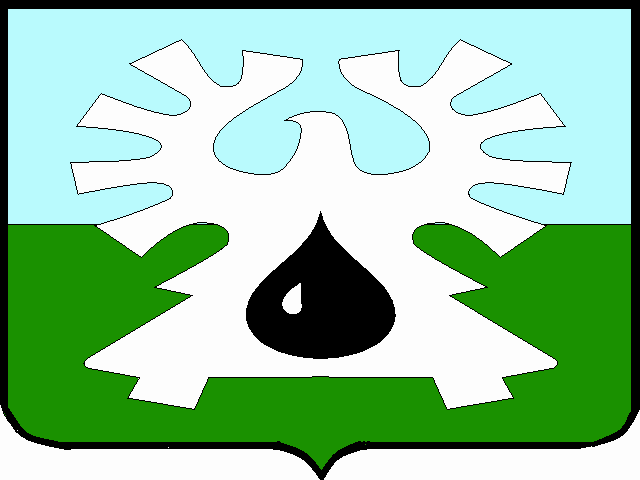 МУНИЦИПАЛЬНОЕ ОБРАЗОВАНИЕ ГОРОД УРАЙХанты-Мансийский автономный округ-ЮграАДМИНИСТРАЦИЯ ГОРОДА УРАЙПОСТАНОВЛЕНИЕот  31.10.2018                                                                                                          № 2830О прогнозе социально-экономического развития муниципального образования городской округ город Урай на 2019 год и плановый период до 2024 годаВ соответствии с пунктом 3 статьи 173 Бюджетного кодекса Российской Федерации и согласно постановлению администрации города Урай от 12.10.2017 №2958 «О Порядке разработки, корректировки, одобрения, осуществления мониторинга и контроля реализации прогноза социально-экономического развития муниципального образования городской округ город Урай на среднесрочный период»: 1. Одобрить прогноз социально-экономического развития муниципального образования городской округ город Урай на 2019 и плановый период до 2024 года согласно приложению.2. Управлению экономики, анализа и прогнозирования администрации города Урай (Л.В.Уланова) обеспечить:1) государственную регистрацию прогноза социально-экономического развития муниципального образования городской округ город Урай на 2019 и плановый период до  2024 года в федеральном государственном реестре документов стратегического планирования и  размещение в федеральной информационной системе стратегического планирования;2) опубликование прогноза социально-экономического развития муниципального образования городской округ город Урай на 2019 и плановый период до 2024 года в газете «Знамя» и на официальном сайте органов местного самоуправления города Урай в информационно-телекоммуникационной сети «Интернет» в подразделе «Стратегическое планирование» раздела «Экономика».3. Постановление разместить на официальном сайте органов местного самоуправления города Урай в информационно-телекоммуникационной сети «Интернет».4. Контроль за выполнением постановления возложить на заместителя главы города Урай С.П. Новосёлову.Глава города Урай 	А.В. Иванов Приложение к постановлению администрации  города Урайот 31.10.2018_ № 2830_Прогноз социально-экономического развития муниципального образования городской округ город  Урай  на 2019 год и на плановый период до 2024 годаУправление экономики, анализа и прогнозирования администрации г.УрайУрай,  2018 годПояснительная записка к прогнозу социально-экономического развития муниципального образования городской округ город Урай на 2019 год и плановый период до 2024 годаСодержаниеОсновные тенденции социально-экономического развития за отчетный период.Социально-экономический потенциалПрогноз социально-экономического развития муниципального образования город Урай на 2019 год и плановый период до 2024 года разработан с учетом целей и задач, поставленных в Указе Президента Российской Федерации от 07.05.2018 №204 «О национальных целях и стратегических задачах развития Российской Федерации на период до 2024 года», на основе одобренных Правительством Российской Федерации сценарных условий социально-экономического развития Российской Федерации до 2024 года, исходя из ориентиров и приоритетов социально-экономического развития, сформулированных в Стратегии социально-экономического развития Ханты-Мансийского автономного округа - Югры на период до 2030 года, Стратегии социально-экономического развития города Урай  до 2020 года и на период до 2030 года, в государственных и муниципальных программах, а также в «дорожных картах».Порядок разработки, корректировки, одобрения, осуществления мониторинга и контроля реализации прогноза социально-экономического развития муниципального образования городской округ город Урай на среднесрочный период утвержден постановлением администрации города Урай от 12.10.2017 №2958.Прогноз социально-экономического развития муниципального образования город Урай на 2019 год и плановый период до 2024 года разработан в составе двух основных вариантов - базового и целевого. Базовый вариант характеризует основные тенденции и параметры развития экономики в условиях прогнозируемого изменения внешних и внутренних факторов при сохранении основных тенденций изменения эффективности использования ресурсов.Целевой вариант ориентирован на достижение целевых показателей социально-экономического развития и решение задач стратегического планирования, предполагает устойчивый рост экономики муниципального образования. Предполагает реализацию активной политики, направленной на улучшение инвестиционного климата, повышение конкурентоспособности и эффективности бизнеса, на стимулирование экономического роста и модернизации экономики. Итоги развитияВ течение 2017 года проводился мониторинг социально-экономического развития города Урай, осуществлялось взаимодействие с предприятиями, организациями и учреждениями города по принятию управленческих решений в рамках развития города Урай.В соответствии с проведенным анализом динамики социально-экономических показателей определены основные тенденции развития муниципального образования город Урай в 2017 году: Таблица 1Основные цели развития на среднесрочную перспективуГлавной целью социально-экономического развития является переход к устойчивому развитию и реализация такой социально-экономической политики, которая обеспечивает сбалансированное решение социально-экономических задач и проблем сохранения благоприятной окружающей среды и природно-ресурсного потенциала в целях удовлетворения потребностей нынешнего и будущего поколения людей. 1. Развитие человеческого потенциала - формирование благоприятной социальной среды, обеспечивающей всестороннее развитие личности на основе образования, культуры и науки, здорового образа жизни населения, заботы об условиях труда, семьях, внедрения принципов социальной справедливости; повышения уровня общественной безопасности и т.п.2. Диверсификация и инновационное развитие экономики - развитие эффективного инновационного производства, комплекса сферы услуг, обеспечивающих интеграцию в реальную национальную экономику на базе роста инвестиций, создание новых высококонкурентных рабочих мест, привлечения высококвалифицированных кадров, максимизация доходов местного бюджета, роста прибылей предприятий, роста малого предпринимательства и пр.3. Обеспечение безопасности среды проживания, позволяющей сформировать здоровую, безопасную, благоустроенную и стимулирующую среду обитания.4. Формирование эффективного управления - формирование гражданского общества и развитие городского местного самоуправления (партнерство в экономической, социальной и культурной сферах, выработка механизмов эффективного взаимодействия), формирование имиджа города и городской маркетинговой концепции, развитие рыночной, информационной инфраструктуры, развитие системы достоверной и доступной информации, превращение ее в реальную основу сплочения местного сообщества  и т.п.5. Создание благоприятных условий для развития малого и среднего бизнеса - создание благоприятного социально-экономического и правового климата для предпринимателей города.Реализация  поставленных целей может быть достигнута, благодаря достижению следующих задач:1. Создание  благоприятных социальных, экономических и экологических условий жизни населения на территории города  на среднесрочную перспективу.2. Усиление интеграционных процессов с предприятиями и учреждениями других регионов с целью расширения производственного разнообразия. 3. Создание благоприятного инвестиционного климата в городе с целью привлечения в город перспективных проектов и программ.4. Развитие гражданских инициатив и поощрение форм территориального общественного самоуправления.5. Улучшение качества городской среды в сочетании с совершенствованием  хозяйственной инфраструктуры города и созданием благоприятного архитектурного облика. 2. Основные приоритеты социально-экономического развития города Урай на очередной финансовый год и плановый период.2.1. Динамика основных показателей экономического развития.2.1.1. Промышленное производство.За январь-декабрь 2017 года отгружено товаров собственного производства, выполнено работ и услуг собственными силами по видам экономической деятельности – добыча полезных ископаемых, обрабатывающие производства, производство и распределение электроэнергии, газа и воды по полному кругу предприятий и организаций муниципального образования городской округ город Урай 5815,8 млн. рублей (112,15% к соответствующему периоду 2016 года). Объем отгруженных промышленных товаров собственного производства, выполненных работ и услуг по виду экономической деятельности «Добыча полезных ископаемых» на  01.01.2018 года составил 2671,16 млн. рублей (124,71% в фактических ценах к аналогичному периоду 2016 года). Производство основных видов промышленной продукции муниципального образования на 01.01.2018 года (в натуральном выражении и в % к 01.01.2017 года):нефть добытая, включая газовый конденсат - 96,50 тыс. тонн (100,0%);добыча газа естественного –  4,2 млн. м3 (87,5%);Прогноз производства продукции (разделы В, С, D, Е) на 2019 - 2024 годы сформирован  в структуре ОКВЭД с учетом тенденций развития производства в 2017 году, анализа положения на внутреннем и внешнем рынках, размеров поставок продукции для муниципальных нужд и других условий экономической деятельности. За период с 2019 по 2024 годы объем отгруженных товаров собственного производства, выполненных работ и услуг собственными силами  возрастет на 36,74% и составит 7952,55 млн.рублей. (в сравнении с 2017 годом). В среднесрочной перспективе в структуре промышленного производства не ожидается существенных изменений. Раздел В: Добыча полезных ископаемыхВ 2017 году «Добыча полезных ископаемых» составила 2671,16 млн.руб. (124,7% к 2016 году). В 2018 году «Добыча полезных ископаемых» по оценке увеличится на 17,83 % к 2017 году  и составит 3147,44 млн.рублей,  индекс производства к уровню предыдущего года - 102,37%.В 2017 году  ООО «Турсунт» добыто нефти 96,5 тыс. тонн (100% к 2016 году), газа 4,2 тыс. тонн (87,5% к 2016 году).   В 2018 году объем добычи нефти оценивается на уровне 95,2 млн.тонн (98,7% к 2017 году), объем добычи газа оценивается чуть ниже  уровня 2017 года - 4,0 млн.куб.м.Таблица 2В условиях перехода к устойчивому развитию экономики к 2024 году по базовому и целевому  вариантам  прогнозируется рост объемов добычи нефти и увеличение объемов добычи газа до 4,1 млн.куб.м. и 4,2 млн.куб.м. соответственно.Таблица 3Объём «Добычи полезных ископаемых» в действующих и сопоставимых ценах (в процентах к предыдущему году) по базовому и целевому вариантам прогноза составит:   в 2019 году – 3189,4 млн.рублей (101,33%) и 3237,38 млн.рублей (102,86%);   в 2020 году – 3210,54 млн.рублей (100,66%) и 3293,05 млн.рублей (101,72%);   в 2021 году – 3252,0 млн.рублей (101,29%) и 3344,25 млн.рублей (101,55%);   в 2022 году – 3291,44 млн.рублей (101,21%) и 3396,76 млн.рублей (101,57%);   в 2023 году – 3367,97 млн.рублей (102,33%) и 3489,73 млн.рублей (102,74%);   в 2024 году – 3416,07 млн.рублей (101,43%) и 3557,98 млн.рублей (101,96%).В основном, реальный сектор городской экономики сейчас и в будущем будет представлен малыми обрабатывающими производствами. Раздел С: Обрабатывающие производстваОбъем отгруженных товаров собственного производства, выполненных работ и услуг по виду экономической деятельности «Обрабатывающие производства» в 2017 году составил 1323,52 млн. рублей (99,94% в фактических ценах к 2016 году).В 2018 году отрасль «Обрабатывающие производства» по оценке вырастет на 4,13% и составит 1378,13 млн.рублей,  индекс производства к уровню предыдущего года - 96,95%.Объём отгруженных товаров собственного производства по отрасли «Обрабатывающие производства» составит в 2024 году по базовому и целевому вариантам 1834,75 и 1922,9 млн. рублей соответственно, индекс производства - 102,0% и 102,75 %. Рост обусловлен, в основном, ростом объёмов на предприятиях стройиндустрии и производства нефтепродуктов.  В секторе пищевой промышленности преобладает частная собственность (малые предприятия, индивидуальные предприниматели). Тенденция роста в прогнозируемом периоде 2019-2024 годы сохранится и к 2024 году составит 148,67 и 157,89 млн. рублей по базовому и целевому вариантам соответственно.Основными задачами в перспективном развитии «обрабатывающей отрасли» являются: сохранение достигнутых объёмов продаж и привлечение новых потребителей, своевременное обеспечение качественной готовой продукцией, освоение новых видов выпускаемой продукции, выход на рынок современных технологий и модернизация имеющегося оборудования. Раздел D: Обеспечение электрической энергией, газом и паром, кондиционирование воздухаОбъем отгруженных товаров собственного производства, выполненных работ и услуг по виду экономической деятельности «Обеспечение электрической энергией, газом и паром, кондиционирование воздуха»  в 2017 году составил 1609,26 млн. рублей (105,53% в фактических ценах  к 2016 году).В 2018 году «Обеспечение электрической энергией, газом и паром, кондиционирование воздуха» по оценке увеличится на 2,37% и составит 1647,38 млн.рублей,  индекс производства к уровню предыдущего года - 98,15%.В действующих и сопоставимых ценах (в процентах к предыдущему году) объём «Обеспечение электрической энергией, газом и паром, кондиционирование воздуха» по базовому и целевому вариантам  прогноза составит:   в 2019 году – 1696,80 млн.рублей (103,0%) и 1703,72 млн.рублей (103,42%);   в 2020 году – 1759,41 млн.рублей (103,69%) и 1772,38 млн.рублей (104,03%);   в 2021 году – 1833,48 млн.рублей (104,21%) и 1858,90 млн.рублей (104,88);   в 2022 году – 1921,85 млн.рублей (104,82%) и 1954,26 млн.рублей (105,13%)   в 2023 году – 2023,9 млн.рублей (105,31%) и 2066,26 млн.рублей (105,73%)   в 2024 году – 2140,68 млн.рублей (105,77%) и 2190,2 млн.рублей (106,0%)Теплоснабжение является важнейшим, наиболее специфичным и самым затратным из всех систем жизнеобеспечения. АО «Урайтеплоэнергия» является единой теплоснабжающей организации в границах муниципального образования город Урай и обеспечивает производство, передачу и распределение тепловой энергии и горячей воды потребителям города Урай. В эксплуатации предприятия находятся 11 муниципальных котельных. Таблица 4В 2017 году в рамках концессионного соглашения от 26.12.2016 года за счет средств концессионера выполнены следующие работы:- реконструкция теплотрассы для теплоснабжения жилого дома №71 микрорайона 2 протяженностью 0,84 км с применением тепловой изоляции ППУ. Сумма затрат составила 5200,0 тыс.рублей;- реконструкция сетей горячего водоснабжения от МАК-2 с применением трубы Изопрофлекс-А протяженностью 1,8 км. Сумма затрат составила 11000,0 тыс.рублей. Развитие и усовершенствование городской системы газоснабжения направлено на обеспечение бесперебойной и безопасной поставки ресурса конечному потребителю. Схема газораспределительной сети обеспечивает городу безопасную и надежную эксплуатацию объектов систем газопотребления, включающую в себя трассу протяженностью 192,88 км. и 13 газорегуляторных пунктов, а также  объекты промышленного  и коммерческого назначения. В 2017 году  реализовано сжиженного газа 334,388 тн., в том числе населению 20,356 тн., реализовано попутного газа 56217,9  тыс.м3, в том числе  населению – 14143,7 тыс.м3. Уровень газификации попутным газом жилых многоквартирных и индивидуальных домов составляет 96%. В городе газифицировано 15 602 квартиры (2016 год - 15 541 квартира) попутным газом и обеспечены сжиженным газом для коммунально-бытовых целей 321 квартира (2016 год - 475 квартир). В 2017 году в рамках муниципальной программы «Развитие жилищно-коммунального комплекса и повышение энергетической эффективности в городе Урай на 2016-2018 годы»  за счет средств местного бюджета выполнены работы по капитальному ремонту 0,363 км. сетей газоснабжения на общую сумму 1 791,0  тыс. рублей. Замена сетей газоснабжения обусловлена истекшим сроком эксплуатации данных сетей и технических устройств, что могло привести к аварийным ситуациям вследствие физического износа и утечек газа по трассе трубопровода. В результате проведенных работ по замене участков подземного газопровода их дальнейший срок эксплуатации составит 40 лет.ОАО «ЮТЭК-Энергия» осуществляет оказание услуг по передаче электрической энергии потребителям города и частично производственной зоны.В конце 2016 года заключен договор купли-продажи объектов электроснабжения города Урай с открытым акционерным обществом Югорская территориальная компания - региональные сети (ОАО «ЮТЭК - Региональные сети»). Права на объекты электроснабжения перешли ОАО «ЮТЭК - Региональные сети».Таблица 5В соответствии с постановлением администрации города Урай  от 28.12.2016 №4086 «Об утверждении порядка осуществления контроля за исполнением условий эксплуатационных обязательств в отношении приватизированных объектов электросетевого хозяйства, источников тепловой энергии, тепловых сетей, централизованных систем горячего водоснабжения и отдельных объектов таких систем» организация контроля за исполнением собственником и (или) законным владельцем Объектов  эксплуатационных обязательств возложено на муниципальное казенное учреждение «Управление жилищно-коммунального хозяйства города Урай». Раздел E: Водоснабжение, водоотведение, организация сбора и утилизации отходов, деятельность по ликвидации загрязненийОбъем отгруженных товаров собственного производства, выполненных работ и услуг по виду экономической деятельности «Водоснабжение, водоотведение, организация сбора и утилизации отходов, деятельность по ликвидации загрязнений»  в 2017  году составил 211,856 млн. рублей (108,8% в фактических ценах к 2016 году).В 2018 году объем отгруженных товаров собственного производства, выполненных работ и услуг по виду экономической деятельности «Водоснабжение, водоотведение, организация сбора и утилизации отходов, деятельность по ликвидации загрязнений» по оценке увеличится на 1,39% и составит 214,8 млн.рублей,  индекс производства к уровню предыдущего года - 95,56%.В действующих и сопоставимых ценах (в процентах к предыдущему году) объём отгруженных товаров собственного производства, выполненных работ и услуг по виду экономической деятельности «Водоснабжение, водоотведение, организация сбора и утилизации отходов, деятельность по ликвидации загрязнений»  по базовому и целевому вариантам прогноза составит:   в 2019 году – 220,36 млн.рублей (102,59%) и 221,59 млн.рублей (103,16%);   в 2020 году – 227,06 млн.рублей (103,04%) и 229,72 млн.рублей (103,67%);   в 2021 году – 235,21 млн.рублей (103,59%) и 238,91 млн.рублей (104,01%).   в 2022 году – 245,01 млн.рублей (104,17%) и 250,82 млн.рублей (104,98%);   в 2023 году – 257,19 млн.рублей (104,97%) и 264,87 млн.рублей (105,6%);   в 2024 году – 271,04 млн.рублей (105,39%) и 281,47 млн.рублей (106,27%).Водоснабжение города осуществляется акционерным обществом «Водоканал». Источником хозяйственно-питьевого водоснабжения является подземный горизонт,  расположенный на городском водозаборе, для технических нужд существует поверхностный  водозабор на реке Конда. Оба водозабора оснащены приборами учёта. Качество  подаваемой  питьевой воды соответствует требованиям СанПиН 2.1.4.1074-01.2.1.4, ежедневно ведётся  контроль  за содержанием железа в воде и обеззараживание гипохлоритом натрия. За 2017 год АО «Водоканал» реализовано воды всем потребителям 1955,3 тыс. куб.м., в том числе населению  1280,7 тыс.кв.м.         Основными задачами АО «Водоканал» является организация производственно-хозяйственной деятельности на основе широкого использования новейшей техники и технологии, проведение мероприятий по улучшению качества питьевой воды,  предоставление потребителю качественной питьевой воды, отвечающей установленным гигиеническим нормативам.2.1.2. Агропромышленный комплекс.Город Урай не относится к регионам, где агропромышленный комплекс занимает доминирующее положение.Сельскохозяйственное производство в городе Урай осуществляет единственное сельскохозяйственное  предприятие - акционерное общество «Агроника» (37,6% в общем объеме валовой сельскохозяйственной продукции), крестьянские (фермерские) хозяйства (3,6%) и хозяйства населения (58,8%). В объеме продукции сельского хозяйства в стоимостном выражении в 2017 году животноводство занимает 50,7%, растениеводство - 49,3%. Основными отраслями животноводства являются птицеводство, молочное скотоводство, свиноводство. Растениеводство специализируется на производстве картофеля и овощей.Производство животноводческой продукции в большей степени сконцентрировано в сельскохозяйственном предприятии АО «Агроника». В 2017 году объем валовой продукции сельского хозяйства составил 102,04% по сравнению с уровнем 2016 года. В разрезе отраслевой структуры произошло незначительное увеличение производства: в растениеводстве на 3,3%, в животноводстве на 0,8%. На незначительное увеличение повлиял ряд факторов, а именно: уменьшение поголовья крупного рогатого скота в двух  крестьянских (фермерских) хозяйствах в связи со сменой деятельности (с разведения крупного рогатого скота на свиноводство), а также изменение условий субсидирования.Политика Правительства Ханты-Мансийского автономного округа - Югры, органов местного самоуправления и многолетняя работа сельскохозяйственных товаропроизводителей направлены на развитие агропромышленного комплекса. Благодаря субсидиям крестьянским (фермерским) хозяйствам на содержание маточного поголовья сельскохозяйственных животных, поддержку малых форм хозяйствования, развитие материально-технической базы, а также субсидий за произведенную и реализованную продукцию животноводства планируется увеличение  поголовья животных на 2018 год.На сельскохозяйственном предприятии АО «Агроника» на 2018 год планируется незначительное увеличение показателей по производству молока и мяса в живом весе.Объем производства продукции сельского хозяйства всеми сельхозпроизводителями сформирован с учетом объемов производства готовой продукции растениеводства и животноводства.Таблица 6Сохраняется тенденция роста индекса производства продукции сельского хозяйства до 105,69% к 2024 году.Основную часть выпуска сельскохозяйственной продукции занимает животноводство по направлению - молочное скотоводство. Развитие и сохранение животноводства и увеличение на этой основе продуктивности животных является одним из приоритетных направлений в повышении конкурентоспособности аграрного сектора экономики города.Основная доля сельскохозяйственной продукции города в хозяйствах населения производится, как для собственного потребления, так и на продажу.  В среднесрочной перспективе планируется дальнейшая разработка и выпуск конкурентоспособной продукции, освоение новой технологии производства и выход на новые рынки сбыта.2.1.3. Развитие малого и среднего предпринимательства.Малое и среднее предпринимательство, включая микропредприятияПо состоянию на 01.01.2018  на территории  города  Урай осуществляли предпринимательскую деятельность 1 среднее предприятие со среднесписочной  численностью работников 106 человек и 280 малых предприятий со среднесписочной численностью работников 1875 человек. Среднесписочная численность работников  спрогнозирована  с 2007 человек (базовый показатель) и 2010 человек (целевой показатель) в 2019 году до 2105 и 2139 человек соответственно к 2024 году, в том числе: по средним предприятиям среднесписочная численность работников  до 113 и 115 человек, по малым предприятиям до 1992 и 2024 человек соответственно. Количество малых предприятий  в 2017 году уменьшилось по сравнению  с 2016 годом  (на 45,8%).  Данный показатель получен из Единого реестра субъектов малого и среднего предпринимательства  Федеральной налоговой службой России (далее - Реестр) (сайт https://rmsp.nalog.ru/). Ранее этот показатель формировался с учетом сведений федеральной службы государственной статистики по Ханты-Мансийскому автономному округу-Югре о количестве субъектов малого и среднего предпринимательства расчетным путем.И, несмотря  на  кризисную ситуацию в экономике, в оценочном 2018 году число малых предприятий и численность работников сохранится на уровне 2017 года и составит 280 единиц и 1875 человек соответственно. Количество средних предприятий в оценочном 2018 году сохранится (1 единица), численность в этом предприятии составит 0,108 тыс. человек. В период 2019-2024 годы  прогнозируется  незначительное увеличение числа предприятий малого и среднего бизнеса от 281 (базовый показатель) и 283 (целевой показатель)  до 287 и 293 единиц соответственно  и среднесписочной численности работников от 2,007 и 2,010 до 2,105 и 2,139 тыс. человек соответственно.Непроизводственная сфера по-прежнему остается  более привлекательной для малого бизнеса, чем производственная. Доминирующими видами деятельности как по количеству действующих, так и  вновь созданных предприятий являются:           - строительные организации  - 16,8% (47 предприятий);             - предприятия  оптовой и розничной торговли - 24,6% (69 предприятий);           - организации, занимающиеся транспортировкой и хранением - 9,6% (47            предприятий);           - деятельность по операциям с недвижимым имуществом и профессиональная,             научная и техническая деятельность - 9,3% (26 предприятий). Структура предприятий по видам экономической деятельности сохраняется в прогнозном периоде.Таким образом, в сфере малого предпринимательства в прогнозируемом периоде наблюдается планомерное развитие, характеризующееся положительной динамикой его основных экономических показателей. Таблица 7В 2017 году оборот средних и малых предприятий составил 3,594 млрд. рублей, что на 42,8% ниже, чем в 2016 году (6,281 млрд. рублей), в том числе:- оборот малых предприятий в 2017 году составил 3,437 млрд. рублей, что на 33,4% ниже, чем в 2016 году  (5,162 млрд. рублей);- оборот средних предприятий в 2017 году составил 0,157 млрд. рублей, что в 7,1 раз ниже, чем в 2016 году  (1,119 млрд. рублей).Причиной такого снижения является переход 2 средних предприятий из категории «Средние предприятия» в категорию «Крупные предприятия», и в 2017 году в статусе «средних» появилось 1 небольшое предприятие, среднесписочная численность которого 106 человек.По прогнозным данным в 2024 году оборот средних и малых предприятий составит 5,804 (базовый вариант) и 6,499  млрд. рублей (целевой вариант),  по сравнению с отчетным 2017 годом оборот возрастет на 61,5% и 80,8% соответственно.Для малого сектора экономики характерна положительная динамика  небольшого увеличения объемов в таких сферах деятельности, как: «строительство», «транспортировка и хранение» и «операции с недвижимым имуществом». Стабильный рост объема произведенной малыми предприятиями продукции подчеркивает значимость данной группы предприятий. Однако в 2017 году наблюдается незначительный спад деятельности предприятий, занимающихся финансовой и страховой деятельностью, профессиональной, научной и технической деятельностью, деятельностью по операциям с недвижимым имуществом,  который будет скорректирован в прогнозируемом периоде.Несмотря на сложную экономическую ситуацию, по оценке 2018 года количество предприятий остается неизменным. Наряду с закрывающимися предприятиями в городе Урай открываются новые предприятия, в более востребованных направлениях, таких как: строительство, торговля оптовая и розничная, транспортировка и хранение.В 2017 году открылись 13 предприятий различной направленности, из которых: 3 предприятия оптовой и розничной торговли, 3 предприятия в сфере транспортировки и хранения и 4 предприятия в сфере строительства.На прогнозируемый период оборот в сфере деятельности торговли увеличится с 0,650 млрд. рублей (базовый вариант) и 0,654 (целевой вариант) в 2019 году до 0,861 млрд. рублей и 0,889 млрд. рублей в 2024 году соответственно или на 41,8% и 46,5% соответственно по сравнению с оборотом 2016 года (0,607 млрд. рублей).	Оборот в сфере строительства увеличится с 0,761 млрд. рублей (базовый вариант) и 0,764 млрд. рублей (целевой вариант) в 2019 году до 0,988 млрд. рублей и 1,001 млрд. рублей в 2024 году соответственно или на 47,2% и 49,2% соответственно по сравнению с оборотом 2017 года (0,671 млрд. рублей).	Всего за 2017 год предоставлена финансовая поддержка 38 субъектам предпринимательства на общую сумму 5276,8 тыс. рублей.Взаимодействие муниципалитета с представителями малого и среднего бизнеса на основе взаимовыгодного сотрудничества и конструктивного диалога являются одними из основных  условий для благополучия всей системы хозяйствования.В рамках развития предпринимательской деятельности в муниципальном образовании город Урай действует муниципальная программа «Развитие малого и среднего предпринимательства, потребительского рынка и сельскохозяйственных товаропроизводителей города Урай» на 2016 - 2020 годы, в рамках которой субъектам малого и среднего предпринимательства оказывается информационная, консультационная, образовательная и финансовая поддержка. Являясь одним из составляющих развития экономического потенциала, малое предпринимательство способствует формированию развитой бизнес - среды, что влечет за собой положительный эффект развития производства потребительских товаров и услуг, сокращает уровень безработицы за счет создания новых рабочих мест.            2.1.4. Развитие потребительского рынка.Состояние потребительского рынка является наиболее показательным фактором реального социально-экономического положения города Урай, и его развитие в настоящее время имеет устойчивый положительный характер.Особое значение для формирования  продовольственного рынка имеет развитие розничной торговой сети, общественного питания, сферы услуг.Взаимодействуя друг с другом, эти сегменты обеспечивают удовлетворение населения и создают возможности для успешного функционирования экономики.Изменения потребительского рынка характеризуются следующими тенденциями:- оборот розничной торговли во всех каналах реализации за 2017 год составил  7497,6 млн. рублей (106,9% к соответствующему периоду 2016 года), по оценке 2018 года рост составит 2,5%, на прогнозный период увеличение составит от 4,0 до 5,0 %% по всем вариантам;- оборот общественного питания за 2017 год составил  1042,2 млн. рублей (109,4% к   соответствующему периоду 2016 года), по оценке 2018 года рост составит 4,5%, на прогнозный период увеличение составит от 4,0 до 5,0 %% по всем вариантам;- объем платных услуг населению за 2017 год составил  2778,9 млн. рублей (105,0% к   соответствующему периоду 2016 года), по оценке 2018 года рост составит 4,5%, на прогнозный период увеличение составит от 4,0 до 5,0 %% по всем вариантам.Розничная торговляВажнейшей составной частью потребительского рынка является розничная торговля, которая в свою очередь определяет динамику как инфляционных процессов и денежных доходов, так и структуру денежных расходов.Для предоставления потребителю наибольшего спектра услуг торговли и ассортимента товаров в городе действуют различные торговые форматы, позволяющие потребителям удовлетворить свои жизненные потребности с возможностью выбора услуг разных хозяйствующих субъектов в комфортных условиях.В прогнозном периоде индекс физического объема оборота розничной торговли будет составлять от 100,0 до 100,8%%:                                                                                                                                   Таблица 8Сетевая торговля является одним из современных направлений инновационной экономики, развивающейся в сфере обращения товаров и услуг. В условиях усиливающейся конкуренции в торговле активно развиваются розничные торговые сети, представляющие собой совокупность торговых предприятий, находящихся под общим управлением. Оценочно в  2017 году реализация продовольственных товаров федеральных торговых сетей в общем итоге составила 49,6%: Магнит - 23,7%, Монетка - 13,85%, Красное и Белое - 7,8%, Пятерочка - 4,3%. Стационарную торговую сеть эффективно дополняет мелкорозничная торговая сеть, являясь по своей сути активной формой предложения товаров ежедневного и частого спроса за пределами магазинов.С целью упорядочения размещения объектов мелкорозничной сети на территории города Урай ежегодно рассматриваются предложения от субъектов малого и среднего предпринимательства по размещению нестационарных объектов. В 2017 году было предусмотрено 107 (2016 год - 113) мест для размещения нестационарных объектов, заявления поступили на  80 (2016 год - 88)  мест. По оценке 2018 года в городе Урай предусмотрено 101 место для размещения нестационарных торговых объектов. На прогнозируемый период изменений не планируется.В целях создания условий для граждан, ведущих личные подсобные хозяйства и граждан, занимающихся садоводством, огородничеством, животноводством по продаже выращенной продукции без посредников, обеспечение жителей города качественной экологически чистой сельскохозяйственной продукцией в 2017 году администрацией города определено 7 (2016 год - 5) ярмарочных площадок для реализации этого ассортимента. По оценке 2018 года и на прогнозный период изменений не планируется.В целях расширения доступа сельскохозяйственных товаропроизводителей к реализации произведенной продукции, повышения конкурентоспособности агропромышленного комплекса города, обеспечения жителей города Урай качественной и экологически чистой продукцией сельского хозяйства в 2017 году администрацией города Урай организовано и проведено 14 ярмарок, в том числе «Ярмарки выходного дня» (2016 год - 14). По оценке 2018 года - 11 ярмарок. На прогнозный период изменений не планируется.Платные услугиВ прогнозном периоде индекс физического объема платных услуг будет составлять от 99,7 до 100,9%%:                                                                                                                          Таблица 9Несмотря на различные направления развития отдельных видов услуг, в прогнозном периоде не произойдет значительного изменения их структуры. По-прежнему услуги обязательного характера (жилищно-коммунальные, телекоммуникационные, транспортные, бытовые услуги) будут наиболее востребованы, их удельный вес в общем объеме платных услуг, реализуемых населению, составит более 75%. Услуги культуры, медицинские услуги и услуги образования, туризма, санаторно-оздоровительные услуги будут иметь стабильные темпы роста, но доля каждого из них в общем объеме невысока, за исключением услуг медицины и системы образования, и динамика их объемов не вносит существенного изменения в общую структуру потребления платных услуг населением.Однако повышение доходов населения и расширение сети  услуг находит свое отражение и в росте спроса на услуги учреждений культуры, физической культуры и спорта. От общего объема платных услуг доля бытовых услуг составляет более 7%. Отмечается тенденция слияния услуг быта и розничной торговли. Предприятия, основным видом деятельности которых является реализация тканей и фурнитуры, одновременно выполняют работы по индивидуальному изготовлению штор, портьер, их установке и дизайну. Салоны красоты предлагают к реализации средства по уходу за волосами и косметические препараты; компании, реализующие мебель, осуществляют ее индивидуальное изготовление, установку и ремонт.Оказание платных услуг как одна из сфер деятельности муниципальных учреждений и предприятий способствует повышению качества и доступности услуг, а также повышение эффективности деятельности самих учреждений и предприятий. Так, в 2017 году введено в действие 15 новых видов услуг, это дополнительные образовательные и не образовательные услуги, услуги многофункционального центра предоставления государственных и муниципальных услуг.Общественное питаниеВ прогнозном периоде индекс физического объема оборота общественного питания будет составлять от 99,7 до 100,8%%:    Таблица 10На потребительском рынке г.Урай осуществляют деятельность 48 предприятий общественного питания на 2614  посадочных мест, в т.ч. 30 предприятий общественного питания общедоступной сети на 1006 посадочных мест. По оценке 2018 и на прогнозный период до 2024 года произойдет увеличение предприятий, оказывающих услуги общественного питания общедоступной сети  на 2 единицы на 194 посадочных места. Вновь организованные предприятия общественного питания предлагают более широкий ассортимент предоставляемых услуг, применяют новое современное оборудование. Помимо предоставления традиционных услуг по питанию предлагаются и другие дополнительные услуги: проведение банкетов, корпоративных праздников, обслуживание выездных, городских мероприятий, предоставление помещений кафе для деловых встреч, вызов такси, бронирование мест, доставка блюд.Получили распространение такие формы обслуживания, как реализация готовой продукции через отделы кулинарии, отпуск блюд и изделий на вынос, с доставкой по заказам на дом, в офис.Дальнейшее развитие получат небольшие магазины-пекарни, булочные с широким ассортиментом хлебобулочных изделий, пиццы. Сбалансированность потребительского рынка по ценам, товаропотокам, количеству и качеству товаров является не только необходимой составляющей эффективно работающей экономики, но и основой оценки качества жизни населения. В среднесрочной перспективе на 2019-2024 годы в целях развития торговой деятельности и общественного питания на территории города Урай продолжится:  повышение экономической и территориальной доступности товаров для населения города путем увеличения количества объектов торговли, в том числе современных форматов (развитие дистанционной торговли, включая Интернет-торговлю), равномерного распределения и обеспечения населения площадью торговых объектов с учетом нормативов минимальной обеспеченности населения города Урай площадью торговых объектов, утвержденных постановлением Правительства Ханты – Мансийского автономного округа -Югры от 05.08.2016 №291-п «О нормативах минимальной обеспеченности населения площадью стационарных торговых объектов и торговых объектов местного значения в Ханты-Мансийском автономном округе - Югре»;реализация мероприятий по расширению стационарной, нестационарной, развозной, ярмарочной торговли на территории города Урай и продвижению продукции отечественных товаропроизводителей; формирование положительного имиджа торговой отрасли и отрасли общественного питания, в том числе посредством организации и проведения отраслевых профессиональных праздников, чествование работников отрасли.	Основными задачами развития потребительского рынка в оценочном 2018 году и на прогнозные 2019-2024 годы остается полное и качественное удовлетворение растущего потребительского спроса на товары и услуги, увеличение доли отечественных товаров в товарной массе, удовлетворение значительной части потребительского спроса за счет продукции собственного производства.2.1.5.	Инвестиции, строительство и реализация программВ городе Урай в рамках реализации инвестиционной политики и в целях повышения инвестиционной привлекательности разработаны документы в соответствии с рекомендациями и поручениями, а также созданы разделы на официальном сайте органов местного самоуправления города Урай в информационно-телекоммуникационной сети «Интернет»: «Инвестиционная деятельность»  (http://uray.ru/investitsionnaya-politika-goroda/), - «Экономика» - «Стратегическое планирование» (http://uray.ru/strategiya-razvitiya/), - «Экономика» - «Предпринимательство» (http://uray.ru/predprinimatelstvo-1/). В целях создания условий для развития благоприятного инвестиционного климата в городе Урай на постоянной основе проводится работа по информированию субъектов, осуществляющих хозяйственную деятельность, о поддержке инвестиционных проектов и мероприятиях, реализуемых в Ханты-Мансийском автономном округе - Югре, направленных на создание благоприятных условий для привлечения частных инвестиций в экономику автономного округа.Для повышения инвестиционной привлекательности муниципального образования городской округ город Урай и привлечения инвестиций в экономику муниципалитета ежегодно реализуются следующие мероприятия:актуализация реестра инвестиционных проектов и предложений;формирование ежегодного инвестиционного послания главы города Урай;формирование инвестиционного паспорта муниципального образования городской округ город Урай.Обеспечивается благоприятная для инвестиций административная среда, в том числе посредством предотвращения (устранения) введения нормативными правовыми актами избыточных обязанностей, запретов и ограничений для субъектов предпринимательской деятельности, а также создания условий для развития конкуренции на приоритетных, социально значимых рынках товаров, работ, услуг и снятием административных барьеров при выдаче разрешений на строительство, подключение к инженерной инфраструктуре.В целях обеспечения благоприятного инвестиционного климата муниципального образования с 2016 года в рамках заключенных Соглашений о сотрудничестве по вопросам внедрения успешных практик между Департаментом экономического развития Ханты-Мансийского автономного округа-Югры и администрацией города Урай на муниципальном уровне внедрено 15 успешных практик, направленных на развитие и поддержку малого и среднего предпринимательства.В рамках реализации проектного управления на территории города продолжилось внедрение успешных практик «Атласа муниципальных практик» Агентства стратегических инициатив по продвижению новых проектов. В муниципальном образовании указанная инициатива реализуется в трёх направлениях: 1. «Формирование комфортной городской среды».  2. «Реализация энергосервисных контрактов, направленных на энергосбережение». Реализация 11 энергосервисных контрактов  на выполнение работ, направленных на энергосбережение и повышение энергетической эффективности использования тепловой энергии в образовательных организациях (8 детских садов, 2 школы, Центр дополнительного образования).3. «Реализация концессионного проекта по созданию, строительству, реконструкции и модернизации систем теплоснабжения, водоснабжения и водоотведения». Между администрацией города Урай и АО «Урайтеплоэнергия» в конце 2016 года заключено концессионное соглашение в отношении объектов теплоснабжения и централизованных систем горячего водоснабжения, находящихся в собственности муниципального образования городской округ город Урай, которое в настоящее время находится в стадии реализации. Для повышения эффективности  и результативности деятельности органов местного самоуправления, обеспечения достижения запланированных результатов внедрена система проектного управления, которая позволит достигнуть намеченных целей в соответствии с приоритетами социально-экономической политики города. С целью информирования заинтересованных лиц об инвестиционном потенциале на инвестиционном портале Ханты-Мансийского автономного округа - Югры размещена необходимая информация о муниципальном образовании городской округ город Урай.  Обеспечивается благоприятная для инвестиций административная среда, в том числе посредством предотвращения (устранения) введения нормативными правовыми актами избыточных обязанностей, запретов и ограничений для субъектов предпринимательской деятельности, а также созданием условий для развития конкуренции на приоритетных, социально значимых рынках товаров, работ, услуг и снятием административных барьеров при выдаче разрешений на строительство, подключение к инфраструктуре.Объем инвестиций в основной капитал по крупным и средним предприятиям:за январь-декабрь 2017 года составил 1336,1 млн. рублей (индекс физического объема к предыдущему 2016 году составил 185,1%);по оценочным данным за январь-декабрь 2018 года составит 1186,6 млн. рублей (индекс физического объема к предыдущему 2017 году составит 84,7%).Снижение объема инвестиций в основной капитал крупных и средних предприятиям города Урай обусловлено рядом объективных причин, среди которых ухудшение финансово-экономического положения и сокращение инвестиционных программ, отсутствие либо сокращение финансирования как из федерального бюджета в рамках государственных программ, а также увеличение стоимости кредитных ресурсов.Динамика инвестиций в основной капитал активизируется с 2019 года и в среднем, прирост инвестиций к 2024 году составит 107,6-110,2%.Факторами, определяющими положительную динамику инвестиций в основной капитал, будет служить реализация инвестиционных проектов, имеющих стратегическое значение для социально-экономического развития города в отраслях жилищно-коммунальной и социальной сфер.На территории города Урай реализуется 14 инвестиционных проектов, из них:2 крупных инвестиционных проекта в социальной сфере (строительство объекта «Крытый каток в городе Урай» с объемом инвестиций 314,0 млн. рублей и создание комфортного и современного культурно-досугового центра (реконструкция нежилого здания для размещения музейно-библиотечного центра по адресу: мкр. 2 дом 39/1) с объемом инвестиций 118,0 млн. рублей);4 инвестиционных проекта в сфере жилищного строительства;8 инвестиционных проектов  реализуют малый и средний бизнес.Запланированы для реализации следующие инвестиционные проекты:- «Создание современной образовательной среды для школьников» (строительство новой школы на 528 мест) с объемом инвестиций 904,9 млн. рублей;- «Создание современной образовательной среды для школьников» (строительство новой общеобразовательной школы на 1125 мест) с объемом инвестиций 1384,1 млн. рублей.  В результате к 2024 году объем инвестиций в основной капитал составит:- базовый вариант - 1593,1 млн. рублей (индекс физического объема - 103,0%);- целевой вариант - 1796,6 млн. рублей (индекс физического объема - 105,6%).Объем работ и услуг, выполненных по виду деятельности «Строительство» собственными силами крупными и средними предприятиями и организациями за 2017 год составил 491,47 млн. рублей (темп роста в фактических ценах к уровню соответствующего периода 2016 года составил 104,87%). Ведется ежемесячный мониторинг выполнения объема строительных работ на объектах жилищного строительства города Урай, и координируются действия застройщиков. За 2017 год в городе Урай  введено 13,55 тыс. кв. м. жилья (увеличение показателя к 2016 году составил 117,0%), в том числе 3,75 тыс.кв.м. - индивидуального жилья. В 2017 году выполнены работы по сносу многоквартирных домов, жилые помещения в которых признаны непригодными для проживания, и переселению граждан в новые квартиры. Снесено 20 многоквартирных домов площадью 8 345,75 кв.м. Завершено расселение 18 многоквартирных домов, жилые помещения в которых признаны непригодными для проживания, площадью жилых помещений 7503 кв.м. В рамках реализации государственных и муниципальных программ, включающих мероприятия по строительству и реконструкции объектов инженерной и социальной инфраструктуры на территории города Урай за 2017 год:выполнены работы по строительству инженерных сетей в микрорайоне 1 «А» (протяженность 0,977 км);выполнены работы по строительству проезда и сетей водоснабжения  для улицы Брусничная;выполнены работы по строительству инженерных сетей (сети водоснабжения - 0,834 км, сети газоснабжения - 0,55 км) и проездов (0,758 км) для улиц Спокойная и Южная;выполнены работы по строительству объекта «Инженерные сети микрорайона 2 «А». Приемная камера КНС-3 (V = 120 м3)» производительностью 3,5 тыс. куб. м/сут.;выполнены проектно-изыскательские работы (ПИР) по объектам: «Инженерные сети микрорайона 1 «А», г.Урай. наружные сети канализации»; «Инженерные сети микрорайона Солнечный».В рамках  муниципальной программы «Обеспечение градостроительной деятельности на территории города Урай» на 2015-2017 годы были реализованы следующие мероприятия: снос зданий МБДОУ «Детский сад №9 «Солнышко» и МБДОУ «Детский сад №10 «Снежинка», расположенных в микрорайоне 1А; укрепление обочины и устройству дорожки для обслуживания Проезда 1 на участке от моста через реку Колосья до улицы Пионеров; водопонижение микрорайона Юго-Восточный; капитальный ремонт здания МБОУ «Средняя общеобразовательная школа №5», благоустройство территории каре многоквартирных жилых домов №№68,69,70,71,87,88,89 микрорайона «1Д»;часть работ в рамках реконструкции нежилого здания детской поликлиники  (в жилое здание со встроенными помещениями) и корректировка проектно-сметной документации по объекту;благоустройство территории в районе многоквартирных жилых домов №91, 91а микрорайона 1Б.В рамках непрограммных мероприятий выполнено благоустройство территории многоквартирного дома №16 по улице Шевченко.Помимо строительства объектов осуществляемого за счет бюджетных средств, в городе в течение 2017 года были ведены в эксплуатацию объекты, возведение которых осуществлялось за счет частных инвестиций: магазин смешанной торговли по улице Механиков (общая площадь здания 159,7 кв.м.);каркасный автостояночный бокс в районе гаражного кооператива «Строитель» (общая площадь 246,6 кв.м.).В целях создания условий для улучшения инвестиционного климата планируется заключение концессионных соглашений, в рамках которых будут реализовываться мероприятия по строительству новых объектов системы централизованного теплоснабжения, не связанных с подключением новых потребителей, по реконструкции или модернизации существующих инженерных сетей, а также заключение энергосервисных контрактов, направленных на повышение энергетической эффективности и снижение расходов бюджета на поставку энергетических ресурсов, что может стать одним из приоритетных направлений привлечения инвестиций.На период 2019 - 2024 годы запланировано:развитие инвестиционной привлекательности города Урай с учетом результатов  мониторингов социально-экономического развития города Урай;  актуализация информации на сайте по формированию благоприятного инвестиционного климата, с учетом актуализации стратегических документов муниципалитета;реализация мероприятий «дорожной карты» по созданию  комфортных условий в зонах застройки индивидуальными жилыми домами на 2016-2020 годы;реализация мероприятий «дорожной карты» по обеспечению граждан земельными  участками для индивидуального жилищного строительства на 2016-2020 годыактуализация перечня свободных земельных участков, предназначенных для осуществления инвестиционной деятельности на территории города Урай;актуализация перечня инвестиционных предложений (проектов), предлагаемых в муниципальном образовании городской округ город Урай;актуализация перечня объектов инфраструктуры, предлагаемых для осуществления инвестиционной деятельности, располагающихся на территории муниципального образования город Урай.2.2. Развитие отраслей социальной сферы.2.2.1. Демографическая ситуацияДостижение целей демографической политики в значительной степени зависит от   успешного  решения  широкого  круга задач социально-экономического  развития, включая обеспечение  стабильного экономического роста и роста благосостояния населения; снижение уровня бедности и уменьшение дифференциации по доходам; интенсивное развитие человеческого капитала и создание  эффективной социальной инфраструктуры (здравоохранение, образование, социальная защита населения);  рынка доступного жилья; гибкого рынка труда; улучшение санитарно-эпидемиологической обстановки.Численность постоянного населения города Урай на 01.01.2018 года согласно статистическим данным составила 40,477 тыс.человек.Таблица 11*- базовый вариантБлагодаря процессам, происходящим в городе по модернизации здравоохранения, проведению профилактических мер, снижению смертности от управляемых причин, внедрения высокотехнологичных методов лечения в прогнозном периоде планируется благополучная демографическая ситуация. Устойчивость демографического развития города обеспечена молодой возрастной структурой населения.Основным фактором демографического развития является естественный прирост. За 2017 год родилось 503 младенца, что на 50 младенцев  меньше  по сравнению с 2016 годом. В 2019-2024 годах по базовому варианту прогнозируется  рост родившихся. В 2024 году численность родившихся увеличится на 80 человек и составит 583 младенцев (115,9%) по сравнению с отчетным 2017 годом. Проведение профилактических мероприятий (ежегодные медосмотры) позволяют на ранних стадиях выявить и предупредить о возникшем заболевании и своевременно назначить лечение, что положительно отразится на продолжительности жизни.Вторым фактором демографического развития является миграционное движение населения. В 2017 году в муниципальном образовании прослеживается превышение числа выбывших над прибывшими на территорию города на постоянное место жительства. Количество прибывших граждан в 2017 году составило 1629 человек, число выбывших из города - 1859 человек. Всего за 2017 год миграционное движение снизило численность населения на 230 человек. По предоставленной информации УМВД России по Ханты-Мансийскому автономному округу - Югре Отделом Министерства внутренних дел Российской Федерации по городу Ураю основными причинами, влияющими на миграционный отток населения является снятие с регистрационного учета по месту жительства и убытие в другой населенный пункт Ханты-Мансийского автономного округа-Югры или другие субъекты Российской Федерации. В 2024 году по базовому варианту  ожидается превышение выбывших - 1985 человек над прибывшими - 1921 человек, что сократит миграционный прирост на 64 человека. Коэффициент естественного прироста населения в 2024 году составит 5,3 на тысячу жителей. Для улучшения демографической ситуации, развития гражданского общества, а также повышения безопасности населения в городе Урай реализуются следующие муниципальные программы:«Молодежь города Урай» на 2016-2020 годы;«Улучшение жилищных условий граждан, проживающих на территории муниципального образования город Урай» на 2016-2018 годы;  «Защита населения и территории городского округа город Урай от чрезвычайных ситуаций, совершенствование гражданской обороны» на 2013-2018 годы; 4) «Профилактика правонарушений на территории города Урай» на 2018-2030 годы. 2.2.2. Состояние рынка трудаВ современных условиях особенно актуальны вопросы прогнозирования занятости в системе местного самоуправления, а также разработка планово-программных методов в управлении процессами занятости. В среднесрочной перспективе ситуация на рынке труда будет формироваться под воздействием демографического фактора, а также спроса работодателей на рабочую силу.Оценивая ситуацию на рынке труда города в 2018 году, численность трудовых ресурсов (рабочей силы) увеличится на 0,14%  и составит 28,14 тыс.человек (в отчетном 2017 году - 28,10 тыс.человек). В соответствии с прогнозными данными в 2024 году численность трудовых ресурсов увеличится: по 1 варианту - 28,87 тыс.чел., по 2 варианту - 28,93).  Численность занятых в экономике города в 2017 году составила 22,53 тыс.человек, что на 1,01% больше, чем в 2016 году. В соответствии с прогнозными данными в 2024 году численность занятых в экономике увеличится: по 1 варианту - 23,36 тыс.чел., по 2 варианту - 23,47).Оценочные показатели численности безработных, зарегистрированных в службе занятости, в 2018 году оцениваются в 105 человек.   Прогнозные показатели по численности безработных на 2019-2024 годы имеют положительную динамику и   сократятся  с 105 чел. в 2017 году  до 102 чел.  в 2024 году.По оценке 2018 года наблюдается сохранение показателя «Уровень регистрируемой безработицы», а в дальнейшем к 2024 году прослеживается  постепенное снижение по показателям «Уровень зарегистрированной безработицы» и «Численность незанятых граждан, зарегистрированных в государственных учреждениях службы занятости населения, в расчете на одну заявленную вакансию (на конец года)» 99,48% и 98,39% соответственно.  Таблица 12* - базовый вариантВ рамках реализации мероприятий программы «Содействие занятости населения в Ханты - Мансийском автономном округе - Югре на 2018-2025 годы и на период до 2030 года»  по стабилизации ситуации на рынке труда, Урайским центром занятости населения в постоянном режиме ведется работа с работодателями города Урай.Реализация мероприятий программы автономного округа на территории города Урай позволяет не допустить роста безработицы, способствуют сохранению кадрового потенциала работников организаций, созданию постоянных и временных рабочих мест для безработных граждан и незанятого населения, адаптации граждан  на рынке труда. Будет продолжена работа, направленная на оказание содействия трудоустройству граждан, ищущих работу, привлечению работодателей к участию в мероприятиях программы, действующей на территории Ханты-Мансийского автономного округа-Югры.2.2.3.	Уровень жизни населенияВ отчетном 2017 году по отношению к 2016 году сложились положительные тенденции в сфере доходов населения: увеличение среднемесячной заработной платы работников на  4,7%;отсутствие долгов по заработной плате перед работниками предприятий бюджетной сферы города;увеличение суммы назначенных государственных пенсий  на 5,9%;увеличение среднего размера назначенной пенсии  на 3,9%;увеличение среднего дохода пенсионера с учетом начисленных дополнительных пенсий на 4,4%.Показатели доходов населенияТаблица 13Таким образом, все показатели доходов населения имеют положительную динамику как в 2018 году – оценке, так и в прогнозируемом периоде – 2019-2024 годах. 2.2.4.	Развитие в сферах образования, здравоохранения, физической культуры и спорта, культуры, туризмаОбразованиеНа территории города Урай находится 20 действующих муниципальных бюджетных образовательных организаций: 9 организаций дошкольного образования, 6 - общеобразовательных и 5 учреждений дополнительного образования (1 организация - в сфере образования, 2 организации - в сфере культуры, 2 организации -  в сфере физической культуры и спорта).Кроме этого, на территории города Урай находится Казенное учреждение Ханты-Мансийского автономного округа-Югры «Урайский специализированный Дом ребенка», в котором находятся дети дошкольного возраста. В целях обеспечения доступности дошкольного, общего и дополнительного образования реализуется муниципальная программа «Развитие образования города Урай» на 2014-2018 годы. Создание условий для формирования личной успешности обучающихся и воспитанников в обществе через совершенствование муниципальной системы образования обеспечивают выполнение 9 задач муниципальной программы.Задачи предусматривают комплексное развитие сети образовательных организаций,  разработку муниципальной системы оценки качества образования, обеспечение эффективности управления системой образования города. Мероприятия муниципальной программы успешно реализуются, принося высокие показатели в развитии образовательной системы в городе Урай.В целях  повышения эффективности образования постановлением администрации города Урай от 16.06.2014 №1956 утвержден план мероприятий («дорожная карта») «Изменения в отраслях социальной сферы, направленные на повышение эффективности образования и науки в муниципальном образовании Ханты-Мансийского автономного округа-Югры городской округ город Урай». Реализация мероприятий затрагивает основные количественные характеристики во всех сферах образования: дошкольное образование, общее образование, дополнительное образование детей, предусматривает мероприятия по повышению эффективности и качества услуг, введение эффективного контракта в образовании.Для обучения детей школьного возраста с ограниченными возможностями здоровья функционируют 2 специальные (коррекционные) школы 7 и 8 видов (учреждения Ханты-Мансийского автономного округа-Югры), в которых обучается 258 человек (2016 год - 277). Дошкольное образованиеЧисленность детей и проектная мощность дошкольных образовательных организаций на территории  города Урай в соответствии с показателями Федеральной службы государственной статистики Управления федеральной службы государственной статистики по Тюменской области, Ханты-Мансийскому автономному округу-Югре и Ямало-Ненецкому автономному округу составила:Таблица 14Численность детей в дошкольных образовательных организациях, учитывая детей, находящихся в КУ Ханты-Мансийского автономного округа-Югры «Урайский специализированный Дом ребенка», в оценочном 2018 году  и в прогнозном 2019 году  (2017 год - 2 918 чел.) спрогнозирована с учетом снижения рождаемости и отрицательным миграционным притоком  до 2 860  и 2 884 человек соответственно.При условии продолжения выполнения мероприятий  по оказанию мер поддержки семьям с детьми (выплата материнского капитала, пособий на третьего и последующих детей); созданию условий для повышения доступности приобретения жилья; выполнению мероприятий, направленных на повышение качества и доступности медицинской помощи населению города и снижение заболеваемости жителей города;  формированию основ здорового образа жизни, - на прогнозные годы  предполагается рост показателя с 2 983 человек  в 2022 году до   3 105 человек в 2024 году по целевому варианту или на 2,2% и 6,4% соответственно к 2017 году. Обеспеченность  дошкольными образовательными учреждениями на 1 000 детей в возрасте от 1-6 лет по оценке 2018 года составила  781,13 мест. Рост обеспеченности связан со снижением рождаемости в городе. Вместе с тем, в прогнозные годы планируется улучшение демографической ситуации, обеспеченность дошкольными образовательными учреждениями на 1 000 детей в возрасте от 1-6 лет по целевому варианту возрастет по сравнению с 2017 годом  на 9,5%  и в 2024 году составит 855,4.В городе проживает 3 965 детей в возрасте от 1 до 6 лет, из них  71,2% посещает муниципальные дошкольные образовательные учреждения.К решению вопроса, который остается актуальным, о доступности дошкольного образования для детей до 3-х лет относится функционирование в 2-х дошкольных организациях 4 групп кратковременного пребывания детей раннего возраста «Кроха» (2017 год - 57 детей),  и  строительство частного детского сада на 50 мест, функционирование которого предусмотрено с 2022 года. Во исполнение Указа Президента Российской Федерации от 07.05.2012 №599 «О мерах по реализации государственной политики в области образования и науки» 100% детей в  возрасте  от 3-х лет   до 7 лет обеспечены  местами в муниципальных бюджетных дошкольных организациях. Общее образованиеНа территории города в 2017 году находятся 8 образовательных учреждений, из них 6 - муниципальные,  с проектной мощностью 3 840 мест, 2 – окружного подчинения с проектной мощностью зданий - 250. На начало учебного года число учащихся по оценке 2018 года составило 5 485 человек. Все школы города продолжают работать в две смены. Для обеспечения односменного режима работы проведен анализ укомплектованности классов, ежегодно изучается вопрос возможности увеличения количества детей в классах с целью оптимизации использования имеющихся помещений. На перспективу прогнозируется 100-процентное достижение учебного процесса в одну смену учащимися дневных образовательных организаций города Урай и увеличение проектной мощности (с учетом  коррекционных школ), в связи с запланированным вводом школ-новостроек:на 528 мест - в прогнозном 2020 году (с 2021 года - 4618 мест по целевому варианту);на 1 125 мест - в прогнозном 2021 году (с 2022 года - 5743 места по целевому варианту).Количество учащихся дневных общеобразовательных организаций с учетом  учащихся коррекционных школ (240 чел.) по оценке 2018 года увеличится на 2,6% относительно 2017 года (5 348 чел.) и составит 5 485 человек. На прогнозный период до 2024 года количество учащихся дневных общеобразовательных организаций  увеличится по целевому варианту на 17,2% относительно 2017 года, и в 2024 году составит 6266 человек. Дополнительное образованиеУслуги дополнительного образования в городе в сфере образования предоставляются муниципальным бюджетным учреждением дополнительного образования «Центр молодежи и дополнительного образования» (далее МБУ ДО «ЦМДО»). В целях расширения спектра оказываемых услуг с 01.01.2018 года в МБУ ДО «ЦМДО»  введены муниципальные услуги и работы  по организации отдыха детей и молодежи и мероприятий в сфере молодежной политики. По итогам 2017 года количество детей, посещающих центр дополнительного образования, составило 1 029 человек (2016 год - 1315 чел.).Дополнительное образование в сфере культуры представлено муниципальными бюджетными учреждениями дополнительного образования «Детская школа искусств №1» и «Детская школа искусств №2». За 2017 год количество учащихся в учреждениях дополнительного образования в сфере культуры и искусства  увеличилось на 0,7 % относительно 2016 года (806 чел.) и составило 812 человек. В сфере физической культуры и спорта услуги дополнительного образования  предоставляют МАУ ДО ДЮСШ «Старт» и МАУ ДО ДЮСШ «Звезды Югры». Численность учащихся спортивных школ по состоянию на 01.01.2018 года составила 1 625 человек (на 01.01.2017 года - 1 651 чел.).Профессиональное образованиеПрофессиональное образование традиционно является основным источником формирования квалифицированных кадров для развития всех сфер экономики в городе.На территории города Урай находится ГОУ СПО «Урайский профессиональный колледж».На базе БУ ПО ХМАО-Югры «Урайский политехнический колледж» ежегодно получают образование  более 200 ребят по специальности «Техническая эксплуатация и обслуживание электрического  и электромеханического оборудования», по профессии «Повар, кондитер», «Мастер отделочных работ» и т.д. На прогнозные  2019-2024 годы по  целевому варианту  численность  выпускников среднего профессионального образования спрогнозирована с увеличением от 147 человек до 312 человек соответственно. Значительный рост показателя связан с максимальным наполнением учебных групп в 2017 году. Кроме этого, показатели по выпуску специалистов среднего профессионального образования спрогнозированы с учетом выпуска специалистов очного отделения в оценочном 2018 году 7 групп, прогнозном 2019 году - 8 групп и в прогнозных 2020 - 2024 годах - 6 групп специалистов.Система образования города Урай функционирует стабильно, обеспечивается ее инновационное развитие с учетом внутренних и внешних факторов.ЗдравоохранениеВ сферу  здравоохранения города Урай  входят  2 больничных учреждения,  2 амбулаторно-поликлинических учреждения. На территории города находится  также казенное учреждение Ханты-Мансийского округа-Югры «Урайский специализированный Дом ребенка» с  численностью  врачей и среднего  медицинского персонала  в 2017 году - 42 человека (врачи - 7 человек, средний медицинский персонал - 35) и коечным фондом  в 102  койки круглосуточного пребывания.Обеспеченность врачами в учреждениях здравоохранения по оценке 2018 года составила   51,1  человек на 10 тыс. населения  (207 чел.) при нормативе 41 человек на 10 тыс. населения; показатель обеспеченности средним медицинским персоналом на 10 тыс. населения составил 168,1  (681 чел.)  при нормативе 114,3 чел. на 10 тыс. населения. Увеличение  численности врачей и среднего медицинского персонала на прогнозные 2019-2024 годы связано с  принятием работников на вакантные должности.В 2017 году принято 24 врача. Но потребность во врачах узкой специализации (терапевт, окулист, хирург, невропатолог, педиатр) в лечебно-профилактических учреждениях на территории города Урай сохраняется.При плановой  мощности амбулаторно-поликлинических учреждений в 984 посещения в смену, фактическая мощность амбулаторно-поликлинических учреждений в 2018 году оценена в 912 посещений в смену.В связи с ростом численности населения  увеличивается  показатель мощности   амбулаторно-поликлинических учреждений на 10 000 человек населения на прогнозный период и составит по базовому и целевому вариантам  соответственно на уровне от 223,9 и 225,8 посещений в 2019 году до 231,0 и 232,1 в 2024 году.  В рамках реализации государственной программы «Развитие здравоохранения» на 2018-2025 годы и на период до 2030 года, утвержденной постановлением Правительства Ханты-Мансийского автономного округа-Югры от 09.10.2013 №414-п ведется строительство нового здания стационара с прачечной на 120 коек круглосуточного пребывания. Стационар будет располагаться  на месте существующего, строительство будет вестись пусковыми комплексами: 1 пусковой комплекс. Пищеблок. Прачечное отделение и 2 пусковой комплекс. Стационар. Ввод нового здания  не запланирован в прогнозных 2019-2024 годах.Поэтому объем коечного фонда, начиная с оценочного 2018 года и на  прогнозные 2019-2021 годы, останется без изменения и составит 337 коек круглосуточного пребывания. В связи с этим, обеспеченность койками  по базовому и целевому вариантам в 2024 году составит 81,8 и 81,5 или 60,8  и 60,6% к нормативу.В целях сохранения и укрепления здоровья населения города, актуальными проблемами остаются снижение смертности от всех причин, смертности от болезней системы кровообращения, от новообразований (в том числе  злокачественных), от дорожно-транспортных происшествий.Деятельность учреждений здравоохранения города Урай направлена на повышение доступности и качества медицинской помощи населению города, на снижение уровня заболеваемости, инвалидности и смертности, на увеличение продолжительности жизни.Культура На территории города Урай к учреждениям  культуры относится МАУ «Культура», включающая в себя централизованную библиотечную систему (4 библиотеки), 2 учреждения культурно-досугового типа, Музей истории города Урай, парк культуры и отдыха и 2 учреждения художественного дополнительного образования детей.Уровень обеспеченности населения города Урай учреждениями культуры за 2017 год в сравнении с нормативами, рекомендуемыми распоряжением Министерства культуры Российской Федерации от 02.08.2017 года №Р-965 «Об утверждении Методических рекомендаций субъектам Российской Федерации и органам местного самоуправления по развитию сети организаций культуры и обеспеченности населения услугами организаций культуры», представлен в таблице:Таблица 15 К учреждениям культурно-досугового типа, занимающимися организацией досуга населения и привлечением молодежи и подростков к творчеству, относятся кино-концертный цирковой комплекс «Юность Шаима» и культурно-досуговый центр «Нефтяник» муниципального автономного учреждения «Культура».Уровень обеспеченности учреждениями культурно-досугового типа на оценочный  2018 год  и прогнозные 2019 - 2024 годы составил 100%. Централизованная библиотечная система города включает 4 городские библиотеки:- Центральная (взрослая);- Филиал №1 (взрослая с 14 лет);- Филиал №2 (смешанная);-Детская (до 14 лет).В оценочном 2018 году коэффициент обеспеченности населения библиотеками на 100,0 тысяч человек  населения сократился относительно отчетного 2017 года с 9,9 до 7,4 при нормативе 4,0. На протяжении прогнозных лет уровень обеспеченности в 2019 году спрогнозирован до 7,4 и в 2024 году до 7,3 - по целевому варианту.Особое место в современных культурных процессах занимают музеи. Развитие музейного дела и сохранение историко-культурного наследия в городе Урай  обеспечивает подразделение муниципального автономного учреждения «Культура» - Музей истории города Урай. При нормативной обеспеченности для города - 2 музея, уровень обеспеченности  в городе Урай музеями составляет 50%.Потребность населения в услугах, предоставляемых организациями культуры, остается стабильной, повышаются требования к качеству их предоставления.В целях  сохранения  и развития  организациями культуры и молодежной политики, системы дополнительного образования, общедоступного библиотечного обслуживания, музейного дела для горожан действует муниципальная программа «Культура города Урай» на 2017 - 2021 годы. Приняты меры для развития культурной среды и внедрения информационных технологий. Повышенное внимание уделяется доступности культурных благ и равных условий для творческой деятельности. Осуществляется формирование, предоставление и использование информационных электронных ресурсов и услуг музея  и библиотек города. В настоящее время в сфере культуры продолжает существовать ряд факторов, сдерживающие общее культурное развитие: отсутствие финансовой возможности пополнять коллекции музея,  закупая у населения новые экспонаты для основного и вспомогательного фондов; здание музея не имеет специального помещения, в котором бы проходили культурно-массовые мероприятия и мест общего пользования, так как изначально музей находится в приспособленном здании постройки 1979 года. В целях создания комфортного и современного культурно-досугового центра в соответствии с современными требованиями и рекомендациями стандартов и нормативов ведется реконструкция нежилого здания, расположенного по адресу микрорайон 2, дом 39/1. Физическая культура и спортМатериально-спортивная база физической культуры и спорта в городе Урай включает 106 спортивных объектов, в том числе: 1 стадион с трибунами на 1 500 мест, 50 плоскостных спортивных сооружений, 22 спортивных зала, 4 плавательных бассейна, 1 биатлонный комплекс, 1 сооружение для стрелковых видов спорта и др. спортивные сооружения. Единовременная пропускная способность спортивных сооружений  составила 2301 человек. Пропускная способность  спортивных сооружений составляет 49,5%  от норматива.По итогам 2017 года доля населения систематически занимающихся физической культурой и спортом возросла на 13,7% по сравнению с 2016 годом и составила 13 672 человека или 35,7% от численности населения муниципального образования (населения возрастной категории от 3 до 79 лет). В прогнозируемом периоде планируется увеличение численности населения систематически занимающихся физической культурой и спортом, в том числе за счет  эксплуатации спортивных комплексов, а также проведений массовых физкультурно-оздоровительных мероприятий. Средняя численность учащихся спортивных школ по состоянию на 01.01.2018 года составила 1 625 человек (на 01.01.2017 года - 1 651 чел.). Средняя численность тренерско-преподавательского состава составила 34 человека (на 01.01.2017 - 33 чел). Функционируют 11 секций. Для достижения высоких  результатов в спорте при подготовке спортсменов-биатлонистов, а также для любителей лыжных гонок, организована работа лыжной базы в зимний  и летний периоды.Согласно утвержденному календарному плану муниципальных физкультурных и спортивно-массовых мероприятий города Урай на 2017 год, было проведено (на территории города) за отчетный период 188 мероприятий городского значения, в которых приняло участие 7150 человек. Одними из многочисленных физкультурных мероприятий стали велопробег, в рамках празднования Дня города, а также этномарафон, в которых приняло участие более 600 человек. В целях обеспечения предоставления финансовой, имущественной, консультационной и информационной поддержки социально ориентированным некоммерческим организациям, осуществляющим свою деятельность на территории города Урай, в 2017 году действовала муниципальная программа «Поддержка социально ориентированных некоммерческих организаций в городе Урай» на 2015-2017 годы (постановление администрации города Урай от 30.09.2014 №3430). По состоянию на 01.01.2018 года за счет средств местного бюджета оказана поддержка в виде субсидий 7 некоммерческим организациям в размере 5044,54 тыс. рублей, развивающим виды спорта, такие, как бокс, плавание, дзюдо, самбо, легкую атлетику и северное многоборье, лыжный спорт.В городе Урай реализуется  муниципальная программа «Развитие физической культуры, спорта и туризма в городе Урай» на 2016-2018 годы, утвержденная  постановлением администрации города Урай от 02.10.2015 №3242, мероприятия которой направлены на создание условий для физического и спортивного  совершенствования и укрепления здоровья жителей города Урай; укрепление материально-технической базы для занятий физической культурой и спортом; внедрение новых форм организации физкультурно- оздоровительной и спортивно-массовой работы. ТуризмТуристической деятельностью в городе занимается   общество с ограниченной ответственностью «Экпа-Тур».  Туристическая фирма работает в направление выездного туризма. В связи с улучшением ситуации в международных отношениях  наблюдается увеличение численности российских граждан, выехавших за границу, начиная с оценочного 2018 года до 1,675 тыс. человек относительно отчетного 2017 года (1,648 тыс. чел.), и заканчивая в прогнозные 2019-2024 годы по целевому варианту с 1,737 тыс. человек в 2019 году до 2,208 тыс. человек в 2024 году.В целях привлечения туристов на территории города Урай в 2017 году состоялись масштабные мероприятия: VI Фестиваль бардовской песни «Чумбардия», фестиваль «Радуга жизни», «Международный Фестиваль ремесел», межмуниципальный этномарафон «Урай-Силава», XXII городской туристический слет педагогов урайских школ и детских садов. Количество  посетителей города Урай из других регионов  в 2018 году оценивается в 1,250 тыс. человек, что больше значения показателя  отчетного 2017 года на 4,2%. Развитие туризма в городе Урай является одним из приоритетов стратегического развития, поэтому ряд мероприятий, направленных на развитие внутреннего туризма, позволяет спрогнозировать численность посетителей города Урай от 1,270 тыс. человек в 2019 году до 1,390  тыс.человек в 2024 году по целевому варианту. В целях создания условий для развития внутреннего и въездного туризма на территории города Урай реализуется муниципальная программа «Развитие физической культуры, спорта и туризма в городе Урай» на 2016-2018 годы - подпрограмма  II «Создание условий для развития туризма в городе Урай». 2.3. Бюджет муниципального образования городской округ город Урай.2.3.1. Основные характеристики бюджета за отчетный период.	Бюджет городского округа город Урай на 2018 год и на плановый период 2019 и 2020 годов сформирован в установленные сроки и утвержден решением Думы города Урай от 26.12.2017 года №105. По итогам работы за 2017 год, бюджет городского округа исполнен следующим образом:    	Основные параметры исполнения бюджета   Налоговая политика городского округа города Урай на 2017 год и на плановый период  2018 и 2019 годов нацелена на динамичное поступление доходов в бюджет города, обеспечивающее потребности бюджета, и строится с учетом изменений законодательства Российской Федерации при одновременной активной работе исполнительных органов государственной власти автономного округа и органов местного самоуправления по изысканию дополнительных резервов доходного потенциала бюджета города.В течение 2017 года бюджет муниципального образования исполнялся:- для 5 казенных учреждений и 4 органов местного самоуправления на основании показателей бюджетной сметы;- для 22 муниципальных бюджетных и 3 муниципальных автономных учреждений в рамках предоставления субсидий на выполнение муниципальных заданий, субсидий на иные цели и финансового обеспечения осуществления муниципальными бюджетными и автономными учреждениями полномочий администрации города Урай по исполнению публичных нормативных обязательств перед физическими лицами, подлежащих исполнению в денежной форме.В 2017 году бюджет городского округа исполнен в рамках реализации 19 муниципальных программ, незначительную долю расходов бюджета составили непрограммные направления деятельности. 2.3.2. Прогноз основных параметров бюджета муниципального образования городской округ город Урай на среднесрочный период 2019-2024 годовПроект прогноза бюджета городского округа город Урай на 2019 год и на плановый период 2020 и 2024 годы по доходам рассчитывался на основе параметров прогноза основных показателей социально-экономического развития Российской Федерации,  Ханты Мансийского автономного округа - Югры, в соответствии с Бюджетным кодексом Российской Федерации, а так же посланий Президента Российской Федерации Федеральному Собранию Российской Федерации от 01 декабря 2016 года и 01 марта 2018 года. Доходы бюджета городского округа город Урай  Налоговые доходыРасчет налоговых источников на 2019 год и плановый период 2020 и 2024 годов  производился  в соответствии с применением индексов потребительских цен на товары и услуги населению; прогноза Минэкономразвития Российской Федерации, согласно сценарным условиям, основным параметрам прогноза социально-экономического развития Российской Федерации, Ханты - Мансийского автономного округа - Югры; данным, сформированным с учетом анализа фактических поступлений прошлых лет, а также на основании  информации главного администратора налоговых платежей - Межрайонной инспекции Федеральной налоговой службы №2 по Ханты-Мансийскому автономному округу - Югре.При этом особое внимание уделялось налогам, занимающим наибольший удельный вес в общем объеме бюджета: налогу на доходы физических лиц (НДФЛ), налогам на совокупный доход, земельному налогу. Эти налоги обеспечивают основную часть общих поступлений доходов в бюджет города Урай. Налог на доходы физических лицВ результате увеличения объема производства крупных организаций города Урай, ожидаемая оценка 2018 года по НДФЛ планируется больше на 4,3% по отношению к плановому показателю 2018 года, а именно в сумме 460 769,6 тыс.рублей.Прогнозирование НДФЛ на 2019-2021 годы планируется с учетом ожидаемой оценки на 2018 год с небольшим процентом роста в размере 1,1% - 1,3% в 2019 - 2021 году и 0,1% - в 2022 - 2024 году.Акцизы по подакцизным товарам (продукции)Анализ фактических поступлений прошлых лет и поступлений на 01.06.2018 года показывает незначительное увеличение поступлений в связи с изменением норматива отчисления в бюджет субъекта Ханты-Мансийского автономного округа - Югры акцизов на ГСМ с 88% (до 2017 года), в 2017 году - 61,7%, в 2018 году - 57,4%, в 2019 году - 60,2 %, в 2020 году - 88%.Данные изменения определены Федеральными законами от 30.11.2016 №409-ФЗ «О внесении изменений в Бюджетный кодекс РФ и признании утратившим силу отдельных положений законодательных актов РФ» и от 19.12.2016 №415-ФЗ «О Федеральном бюджете на 2017 год и на плановый период 2018 и 2019 годов».В результате, ожидаемая оценка 2018 года по акцизам планируется практически на уровне  фактических поступлений 2017, именно в сумме 11 000,0 тыс.рублей.Прогнозирование  на 2019-2024 годы планируется с учетом ожидаемой оценки на 2018 год и составит: на 2019 год – 11 050,0 тыс.рублей, на 2020 год - 11 100,0 тыс.рублей, на 2021 год - 11 150,0 тыс.рублей,на 2022 год - 11 200,0 тыс.рублей, на 2023 год - 11 250,0 тыс.рублей,на 2024 год - 11 300,0 тыс.рублей.Совокупные налоги	В данную категорию налоговых доходов входят, а именно налог, взимаемый в связи с применением упрощенной системы налогообложения (УСН), налог на вмененный доход для отдельных видов деятельности (ЕНВД) и налог, взимаемый в связи с применением патентной системы налогообложения (ПСН), единый сельскохозяйственный налог (ЕСХН).           Упрощенная система налогообложения: ожидаемая оценка 2018 года планируется практически на уровне 2017 года, и больше на 10 962,4 тыс. рублей, или на 113,5% по отношению к плановому показателю 2018 года, а именно в сумме 92 000,0 тыс. рублей.         Соответственно, прогнозирование поступлений при применении налогоплательщиками УСН в 2019-2024 годы планируется с учетом ожидаемой оценки на 2018 год с небольшим процентом роста и составит: на 2019 год  - 96 300,1 тыс. рублей, на 2020 год -  97 978,9 тыс. рублей, на 2021 год  -  99 689,9 тыс. рублей,на 2022 год -  99 800,0 тыс. рублей, на 2023 год -  100 100,0 тыс. рублей,на 2024 год -  100 500,0 тыс. рублей.         По  единому налогу на вмененный доход: анализ фактических поступлений прошлых лет и поступлений на 01.06.2018 года показывает стабильное снижение поступлений.          Основными причинами снижения поступлений по данному налогу является – уменьшение количества налогоплательщиков на 7,1% или на 54, в связи с их переходом на УСН или патентную систему  налогообложения. По данным налогового органа – главного администратора налоговых доходов количество зарегистрированных налогоплательщиков за последние 3 года уменьшилось, и составило в 2017 году - 706, в 2016 году - 760, в 2015 году - 826.             Соответственно, прогнозирование по данным налогового органа города Урай ЕНВД на      2019 - 2024 годы планируется с учетом ожидаемой оценки на 2018 год и со снижением на      7 250,0 тыс.рублей.Необходимо отметить, что в соответствии с налоговым законодательством Российской Федерации,  с 1 января 2021 года единый налог на вмененный доход для отдельных видов деятельности в бюджет города Урай поступать не будет, что предусмотрено в прогнозных показателях 2019 - 2024 года.         По патентной системе налогообложения: анализ фактических поступлений прошлых лет и поступлений на 01.06.2018 года показывает тенденцию увеличения поступлений в связи с переходом налогоплательщиками - индивидуальными предпринимателями с иных режимов налогообложения. По данным налогового органа за 2016 год выдано 276 патентов, в 2015 году - 220, что составило 125,5%, увеличение произошло в  1,3 раза.           В результате, ожидаемая оценка 2018 года по ПСН планируется выше плановых назначений на 15,3%, по отношению к плановому показателю 2018 года, и составит в сумме 8 300,0 тыс.рублей.         Соответственно, прогнозирование планируется с учетом ожидаемой оценки на 2018 год с ежегодным увеличением и составит: на 2019 год  – 8400,0 тыс.рублей, на 2020 год –  8 500,0 тыс.рублей, на 2021 год  – 8 600,0 тыс.рублей.на 2022 год –  8 800,0тыс.рублей, на 2023 год –  8 900,0 тыс.рублей, на 2024 год –  9 000,0 тыс.рублей.         Налог на имущество физических лицС 2016 года налог уплачивается в бюджет города Урай по новым правилам, т.е. исчисление налога производится не от инвентаризационной стоимости имущества, а от кадастровой стоимости объектов недвижимости.          Прогнозирование планируется с учетом ожидаемой оценки на 2018 год, которая составит в сумме  9 413,0 тыс.рублей, где предусмотрено увеличение поступлений с учетом применения понижающего коэффициента в размере 0,6%, и  соответственно составит: на 2019 год –  9 602,8 тыс.рублей, на 2020 год –   9 698,8 тыс.рублей, на 2021 год  –  9 795,8 тыс.рублей.на 2022 год – 10 100,0 тыс.рублей, на 2023 год – 10 400,0 тыс.рублей, на 2024 год  – 10 750,0 тыс.рублей.Земельный налогПо земельному налогу с юридических лиц ожидаемая оценка 2018 года планируется ниже уровня плановых показателей 2018 года на 6,2%. С 2016 года наблюдается тенденция снижения налога с  13 632,7 тыс.рублей до 10 700,0 тыс.рублей, основные причины снижения: переоценка кадастровой стоимости 5 объектов в части категорий земель образования и здравоохранения; корректировка технических ошибок, допущенных  органом регистрации недвижимости при расчете кадастровой стоимости  земельных участков.Прогнозирование по земельному налогу с юридических лиц планируется с небольшим ростом поступлений и составит от 10 800,0 тыс. рублей в 2019 году до 11 300,0 тыс. рублей в 2024 году.По земельному налогу с физических лиц ожидаемая оценка 2018 года планируется  ниже уровня плановых показателей 2018 года на 17,1%  и составит в сумме 5 800,0 тыс.руб. Согласно сведениям, предоставленным Межрайонной Инспекции Федеральной налоговой службы России №2 по Ханты-Мансийскому автономному округу - Югре, в связи введением налоговым законодательством Российской Федерации налогового вычета по земельному налогу на величину кадастровой стоимости 600 квадратных метров для отдельных льготных категорий налогоплательщиков ожидается снижение налоговых поступлений. Сумма выпадающих доходов составит порядка 1 632,0 тыс.рублей.Соответственно, прогнозирование поступлений по земельному налогу от физических лиц планируется в размере от 5 865,0 - 6 200,0 тыс.руб. в 2019 - 2024 годах. Государственная пошлинаДанные поступления не носят плановый характер, в связи с чем, прогноз доходов произвести затруднительно. Ожидаемая оценка 2018 года планируется незначительно больше, по отношению к плановым назначениям 2018 года и составит в сумме 6 100,0 тыс.рублей. Основные платежи поступают от  администратора - Межрайонной инспекции Федеральной налоговой службы №2 по Ханты-Мансийскому автономному округу-Югре, на её долю приходится свыше 98,0% доходов данного источника. Увеличение поступлений связано с увеличением поступлений по делам, рассматриваемым в судах общей юрисдикции, мировыми судьями.            Соответственно, прогнозирование по государственной пошлине планируется с учетом ожидаемой оценки на 2018 год, и составит на 2019-2024 годы в сумме от 6 150,0 -           6 300,0 тыс. рублей.Неналоговые доходы         Расчет неналоговых источников на  2019 год и плановый период 2020 и 2024 годов производился  в соответствии данными, сформированными с учетом анализа фактических поступлений прошлых лет, а также  на основании предоставленной информации от главных администраторов неналоговых платежей.          Доходы от использования муниципального имущества спрогнозированы на основании предоставленных расчетов от администраторов платежей: комитета по управлению муниципальным имуществом, управления по учету и распределению муниципального жилого фонда администрации города Урай.         Доходы от дивидендов по акциям          Данный вид доходов зависит от результатов финансово-хозяйственной деятельности акционерных обществ, с долей акций, принадлежащих муниципальному образованию город Урай по итогам за финансовый год.         Ожидаемая оценка на 2018 год сложилась в сумме 628,2 тыс. рублей, т.е. ниже на 230,8 тыс.рублей от установленных плановых назначений на 2018 год. В связи с проблемными вопросами по учету объектов концессионного соглашения сумма дивидендов по АО «Урайтеплоэнергия» уточнена после исправления и утверждения  годовой бухгалтерской отчетности  по итогам деятельности за 2017 год.  По результатам  финансово-хозяйственной деятельности за 2017 год АО «Дорожник» и АО «Центр красоты и здоровья» признаны  убыточными.           Прогноз на 2019-2024 год сформирован в соответствии с Методикой прогнозирования, утвержденной  постановлением администрации города Урай от 16.11.2016 №3516,  на основании данных по планируемой величине чистой прибыли  по итогам деятельности за 2018 год, и составят в 2019-2024 годах в сумме - 14,8 тыс. рублей.         Доходы, получаемые в виде арендной платы за земельные участки         Ожидаемая оценка на 2018 год сложилась с небольшим ростом, по отношению к плановому показателю 2018 года в результате поступления арендной платы за земельные участки, находящиеся в муниципальной собственности, предоставленные для строительства двух многоквартирных жилых домов по результатам аукционов, и составит в сумме 72 858,0 тыс. рублей.            Прогноз на 2019 и 2024 годы рассчитан на уровне первоначального плана, с учетом небольшого увеличения и составит: на 2019 год в сумме - 74 364,1,0 тыс.рублей, на 2020 год - 73 866,8 тыс.рублей, на 2021 год -  73 867,4 тыс.рублей.на 2022 год - 73 867,4  тыс.рублей, на 2023 год - 73 867,4 тыс.рублей, на 2024 год -  73 867,4 тыс.рублей.         Доходы, получаемые в виде арендной платы за муниципальное имущество         Ожидаемая оценка на 2018 год сложилась немного ниже уровня установленных плановых назначений на 322,9 тыс.рублей, в результате изменения методики расчета одному из арендаторов и в связи с отсутствием арендаторов по одному из сдаваемых в аренду муниципальных зданий.         Прогноз показателей на 2019-2024 годы сложился на уровне 2018 года.         Доходы от продажи материальных и нематериальных активов         В данную категорию неналоговых доходов входят: доходы от реализации муниципального имущества, доходы от приватизации муниципального имущества, доходы от продажи земельных участков.         Ожидаемая оценка на 2018 год сложилась в сумме 27 937,3 тыс. рублей, т.е. на уровне установленных плановых назначений на 2018 год.   Прогнозные  показатели в 2019-2024 годах немного снизятся, а именно в части доходов от приватизации муниципального имущества, в результате истечения договоров (полной оплатой выкупленного имущества в рамках реализации Федерального закона  от 22.07.2008 №159-ФЗ «Об особенностях отчуждения недвижимого имущества, находящегося в государственной или в муниципальной собственности и арендуемого субъектами малого и среднего предпринимательства, и о внесении изменений в отдельные законодательные акты Российской Федерации») и составят: на 2019 год в сумме - 27 636,9 тыс. рублей, на 2020 год - 27 205,4 тыс. рублей, на 2021 год - 27 762,0 тыс. рублей,на 2022 год - 25 762,5 тыс. рублей, на 2023 год - 25 763,0 тыс. рублей, на 2024 год - 25 763,5 тыс. рублей.Плата за негативное воздействие на окружающую средуОжидаемая оценка на 2018 год и прогноз показателей на 2019-2024 годы сложился со значительным увеличением поступлений, согласно информации главного администратора платежей - Управления Федеральной службы по надзору в сфере природопользования по Ханты-Мансийскому автономному округу - Югре, это произошло по следующим причинам:в отчетном периоде 2018 года поступили платежи в сумме 666,3 тыс. рублей от АО Водоканал за 4 квартал 2017 года;с июня 2017 года произведен перерасчет платы за сбросы загрязняющих веществ в водные объекты, в связи с увеличением лимитов на нормативно-допустимые сбросы.Штрафы, санкции, возмещение ущербаДанные поступления не имеют постоянного характера поступлений, и относятся к категории, не поддающейся прогнозированию. Ожидаемая оценка на 2018 год сложилась в сумме 11 332,5 тыс. рублей или на 58,2%  по отношению к первоначальному плану. Основная причина увеличения штрафных санкций – поступление штрафов за неисполнение договорных обязательств в сумме 4 000,0 тыс.руб.   (администратор дохода - администрация города Урай).Прогноз на 2018-2020 годы подготовлен с учетом предоставленной информации от главных администраторов (040,141,161,170,180,182,188,530,321,322,630,660). Главные администраторы представили показатели с учетом небольшого роста, либо снижения по объективным причинам.Прогноз показателей на 2019-2024 годы сложился с увеличением по отношению к плановым показателям 2018 года в связи с эффективной работой 12 главных администраторов доходов, уполномоченных  по взысканию штрафных санкций, в том числе поступление штрафов за неисполнение договорных обязательств.         Следует отметить, что формирование показателей налоговых и неналоговых доходов бюджета города Урай на период 2019-2024 годов основывалось на действующих условиях ожидаемой оценки 2018 года.Бюджетная политика муниципального образования город Урай при формировании бюджета на 2019 год и плановый период 2020 и 2021 годов будет ориентирована на сохранение положительной динамики поступлений, обеспечивающей необходимый уровень доходов местного.Расходы бюджета городского округа город Урай  Основными приоритетами бюджетной политики в области расходов является необходимость улучшения условий жизни населения города, выявление и использование резервов для достижения планируемых результатов, эффективное расходование бюджетных средств.В среднесрочной перспективе важным и необходимым является обеспечение стабильности и устойчивости бюджета городского округа. Расходы бюджета городского округа город Урай, как и в 2018 году, будут формироваться в «программном формате». Основными приоритетами бюджета городского округа город Урай, как и в предыдущий период, являются:подготовка земельных участков для индивидуального жилищного строительства и предоставления их отдельным категориям граждан (гражданам, имеющим трех и более детей, а также установленным законом Ханты-Мансийского автономного округа-Югры);строительство и ввод нового жилья;обеспечение жильем молодых семей.обновление объектов жилищно-коммунального хозяйства (замена ветхих инженерных сетей);создание условий для развития индивидуального жилищного строительства. Доля софинансирования из средств местного бюджета, установленная в государственных программах автономного округа, в рамках заключенных с муниципальным образованием Соглашений о предоставлении субсидий из бюджета автономного округа, обеспечена в бюджете муниципального образования на 2019 год и плановый период 2020 и 2021 годов в полном объеме.Расходы на содержание органов местного самоуправления в 2018 году и плановом периоде 2020 и 2021 годов предусмотрены в пределах норматива формирования расходов, согласно постановлению Правительства Ханты-Мансийского автономного округа - Югры от 06.08.2010 №191-п «О нормативах формирования расходов на содержание органов местного самоуправления Ханты-Мансийского автономного округа - Югры».В 2018 году запланирован ввод в эксплуатацию нового объекта капитального строительства - Музейно-библиотечного центра по адресу мкр.2 дом 39/1. Затраты на содержание данного объекта предусмотрены с учетом высвобождаемых зданий (помещений), занимаемых Музеем истории города Урай, библиотеками (микрорайон 2, дом 91, микрорайон 3 дом 22, микрорайон Западный дом 16), административным аппаратом муниципального автономного учреждения «Культура» (микрорайон 3 дом 7,8).Для 5 муниципальных казённых учреждений города Урай бюджет муниципального образования сформирован в соответствии с показателями бюджетных смет, для 5 муниципальных автономных и для 19 бюджетных учреждений - в рамках запланированных субсидий на выполнение муниципальных заданий, субсидий на иные цели и финансового обеспечения осуществления муниципальными бюджетными учреждениями полномочий администрации города Урай по исполнению публичных нормативных обязательств перед физическим лицом, подлежащих исполнению в денежной форме. Муниципальное задание формируется на каждую услугу (работу) в соответствии с ведомственным перечнем муниципальных услуг и работ, объем финансового обеспечения выполнения муниципального задания рассчитывается на основании нормативных затрат на оказание муниципальных услуг (работ), порядок расчёта которых определен главным распорядителем бюджетных средств, учредителем бюджетных и автономных учреждений.            Как и в предыдущие годы, планируется продолжить субсидирование пассажирских перевозок при переправлении через грузовую и пассажирскую переправы, организованные через реку Конда в летний и зимний периоды, реализацию полномочий в сфере жилищно-коммунального комплекса по капитальному ремонту (с заменой) систем газораспределения, теплоснабжения, водоснабжения и водоотведения, в том числе с применением композитных материалов, а также сельскохозяйственных товаропроизводителей, субъектов малого и среднего предпринимательства, социально ориентированных некоммерческих организаций, пользователей муниципального имущества (возмещение затрат на выполнение капитального ремонта муниципального имущества). Средства муниципального дорожного фонда будут направлены на ремонт, содержание и реконструкцию автомобильных дорог общего пользования.Расходы капитального характера планируется направить на финансирование объектов сфер жилищно-коммунального хозяйства, благоустройства, дорожного хозяйства, объектов социального значения. На среднесрочную перспективу, как и в предыдущие годы, предусмотрены средства резервного фонда администрации города Урай. Средства предусмотрены на финансовое обеспечение непредвиденных расходов, необходимость в которых возникла после принятия бюджета городского округа город Урай на соответствующий финансовый год (постановление главы города Урай №1974 от 23.06.2008 «Об утверждении положения о резервном фонде администрации города Урай»).Предусмотрены расходы на обслуживание муниципального долга на случай привлечения кредитов на покрытие дефицита и кассового разрыва, возникающего при исполнении бюджета.Основные показатели  прогноза социально-экономического развития муниципального образования  городской округ город Урай на 2019 год и плановый период до 2024  годаСтр.Основные тенденции социально-экономического развития за отчетный период4Социально-экономический потенциал4Итоги развития4Основные цели развития на среднесрочную перспективу5Основные приоритеты социально-экономического развития города Урай на очередной финансовый год и плановый период7Динамика основных показателей экономического развития7Промышленное производство7Агропромышленный комплекс11Развитие малого и среднего предпринимательства12Развитие потребительского рынка14Инвестиции, строительство и реализация программ17Развитие отраслей социальной сферы20Демографическая ситуация20Состояние рынка труда21Уровень жизни населения22Развитие в сферах образования, здравоохранения, физической культуры и спорта, культуры, туризма23Бюджет муниципального образования городской округ город Урай       30Основные характеристики бюджета за отчетный период       30Прогноз основных параметров бюджета на среднесрочный период       30Приложение к пояснительной записке  «Основные показатели прогноза социально - экономического развития  муниципального образования городской округ город Урай на  2019 год и плановый период до 2024 года»                                               37Наименование показателяНа 01.01.2017На 01.01.2018Отклонение 2017/2016(%) ДемографияДемографияДемографияДемографияЧисленность постоянного населения  (чел.)405594047799,8Численность зарегистрированного  населения, проживающего на территории города (по данным ОМВД России по г.Ураю) (тыс.чел.)4570445732100,1Родилось  (чел.)55350390,9Умерло (чел.)36835596,5Браки 301345114,6Разводы25723792,2Прибыло на постоянное место жительства (чел.)1837162988,7Выбыло из города (чел.)1940185995,8Численность пенсионеров (чел.)1299013242101,9ПромышленностьПромышленностьПромышленностьПромышленностьОбъем отгруженных товаров собственного производства, выполненных работ и услуг собственными силами (по крупным и средним) производителей промышленной продукции (млн. руб.)5185,765815,8112,15Добыча нефти, включая газовый конденсат (млн. тонн)0,09650,0965100Добыча газа природного и попутного  (млрд. куб.м.)0,00480,004287,5СтроительствоСтроительствоСтроительствоСтроительствоОбъем инвестиций в основной капитал (по крупным и средним предприятиям)  (млн. руб.)695,11336,1192,2Объем работ, выполненных по виду деятельности «Строительство» (млн. руб.)468,7491,5104,9Ввод жилья (тыс. кв.м.)11,5813,55117,0Потребительский рынокПотребительский рынокПотребительский рынокПотребительский рынокОборот розничной торговли (по крупным и средним предприятиям) (млн. руб.)7011,77497,6106,9Объем реализации платных услуг (по крупным и средним предприятиям) (млн.руб.)2646,52778,9105,0Труд и занятость населенияТруд и занятость населенияТруд и занятость населенияТруд и занятость населенияСреднесписочная численность работников (без внешних совместителей) по организациям, не относящимся к субъектам малого предпринимательства (тыс. чел.)12,62311,73793Численность официально зарегистрированных безработных в органы службы занятости населения (на конец периода) (чел.)17910558,7Уровень зарегистрированной безработицы (на конец периода) (%)0,70,3752,9Агропромышленный комплексАгропромышленный комплексАгропромышленный комплексАгропромышленный комплексСкот и птица (на убой в живом весе) (тыс. тонн)0,06010,053989,7Молоко (тыс. тонн)1,7171,750101,9Поголовье скота (голов)776791101,9ФинансыФинансыФинансыФинансыДоходы  бюджета муниципального образования (млн. руб.)3 792,53 071,980,9в том числе: безвозмездные поступления от других бюджетов бюджетной системы Российской Федерации (млн. руб.)2748,32282,483,1Расходы  бюджета муниципального образования (млн. руб.)3834,73192,483,3Объемы добычи нефти,тыс. тонн2016 год отчет2017 год отчет2018 год оценка2019 год прогноз2020 год прогноз2021  год прогноз2022  год прогноз2023  год прогноз2024  год прогноз           Базовый 96,596,595,297,4598,2399,72101,32101,64101,85          Целевой96,596,595,298,699,49101,2101,56101,89101,94Объемы добычи газа,Млн. тонн2016 год отчет2017 год отчет2018 год оценка2019 год прогноз2020 год прогноз2021  год прогноз2022  год прогноз2023  год прогноз2024  год прогноз           Базовый 4,84,24,04,03,83,83,94,04,1          Целевой4,84,24,03,83,83,94,04,14,2Показатель2016 год2017 год Общая протяженность, км.161,9161,5Протяженность ветхих сетей, км.39,538,67Замена инженерных сетей, км.2,2790,84% замены инженерных сетей к общей протяженности1,40,5Показатель2016 год2017 годОбщая протяженность, км, в том числе:415,0434,4Общая протяженность сетей со сроком эксплуатации более 30 лет, км36,036,0Показатель2019 год2019 год2020 год2020 год2021 год2021 год2022 год2022 год2023 год2023 год2024 год2024 годПоказатель1  2 1  2 1  2 1  2 1  2 1  2 Продукция сельского хозяйства, млн. руб.278,7279,4296,5298,0317,6319,9343,4346,8374,5379,2411,6417,8Индекс производства, %102,5102,7103,1103,4103,7103,9104,3104,6104,9105,1105,4105,7Показатель2019 год2019 год2020 год2020 год2021 год2021 год2022 год2022 год2023 год2023 год2024 год2024 годПоказатель1  2 1  2 1  2 1  2 1  2 1  2 Число малых и средних предприятий, включая микропредприятия, ед.281283283285284287285289286291287293Среднесписочная численность работников малых и средних предприятий, включая микропредприятия, тыс.чел.2,0072,0102,0192,0272,0382,0432,0482,0642,0732,0992,1052,139Оборот малых и средних предприятий, включая микропредприятия, млрд.руб.4,0864,1324,3054,3964,6354,8445,0065,3525,3915,8995,8046,499ПоказателиПоказателиПериодПериодПериодПериодПериодПериодПоказателиПоказатели201920202021202220232024Оборот розничной торговли, индекс физического объема, %Базовый100,3101,0100,0100,1100,0100,0Оборот розничной торговли, индекс физического объема, %Целевой100,8101,4100,5100,1100,0100,5ПоказателиПоказателиПериодПериодПериодПериодПериодПериодПоказателиПоказатели201920202021202220232024Объем платных услуг,             индекс физического объема, %Базовый100,0100,399,7100,2100,3100,4Объем платных услуг,             индекс физического объема, %Целевой100,2100,8100,2100,7100,8100,9ПоказателиПоказателиПериодПериодПериодПериодПериодПериодПоказателиПоказатели201920202021202220232024Оборот общественного питания,индекс физического объема, %Базовый100,0100,399,7100,0100,3100,4Оборот общественного питания,индекс физического объема, %Целевой100,2100,8100,2100,5100,8100,4ПоказательЕд. изм.Оценка 2018ПрогнозПрогнозПрогнозПрогнозПрогнозПрогнозПоказательЕд. изм.Оценка 20182019*2020*2021*2022*2023*2024*Среднегодовая численность населения тыс. человек40,49340,57440,65540,73240,85840,99241,138№Наименование показателяЕд. изм.Отчет 2017Оценка 2018ПрогнозПрогнозПрогнозПрогнозПрогнозПрогноз№Наименование показателяЕд. изм.Отчет 2017Оценка 20182019*2020*2021*2022*2023*2024*1.Количество зарегистрированных безработных гражданчел.1051051041031021021021022.Уровень регистрируемой безработицы%0,370,370,370,360,360,360,360,353.Численность незанятых граждан, зарегистрированных в государственных учреждениях службы занятости населения, в расчете на одну заявленную вакансию (на конец года)ед.0,660,660,660,650,640,630,620,61Показатель2018 годоценкаПрогноз - 2 вариантПрогноз - 2 вариантПрогноз - 2 вариантПрогноз - 2 вариантПрогноз - 2 вариантПрогноз - 2 вариантПоказатель2018 годоценка2019 2020 2021 202220232024Реальные денежные доходы населения - %97,698,198,598,198,398,498,6Среднедушевые денежные доходы (в месяц) – руб.36 150  36 873  37 611  38 363  39 207  40 109  41 111Средний размер назначенных пенсий – руб.20765,021415,022290,023240,024270,025360,026500,0Реальный размер назначенных пенсий - %99,499,2100,1100,3100,4100,5100,5Наименованиеобразовательной организации2017 год2017 годНаименованиеобразовательной организацииКоличество детей, посещающих образовательные организации, чел.Проектная мощность, местМуниципальные бюджетные образовательные организации28252953Казенное учреждение Ханты-Мансийского автономного округа-Югры «Урайский специализированный Дом ребенка»93102Всего:29183055Тип объектаЕд.изм.НормативФактОтклонение   (факт /  норматив *100, %) Учреждение культуры клубного типаЕд.22100Общедоступная библиотекаЕд.24200МузейЕд.2150НаименованиеИсполнено за 2016 год (млн.руб.)Исполнено за 2017 год(млн.руб.)% исполненияк 2016 годуДоходы3 792,453 071,981Расходы3 834,713 192,483,3Дефицит / профицит  «-», «+»  -42,3- 120 552,8-ПоказателиЕдиница измеренияотчетотчетоценкапрогнозпрогнозпрогнозпрогнозпрогнозпрогнозпрогнозпрогнозпрогнозпрогнозпрогнозпрогнозПоказателиЕдиница измерения201620172018201920192020202020212021202220222023202320242024ПоказателиЕдиница измерения201620172018базовый вариантцелевой вариантбазовый вариантцелевой вариантбазовый вариантцелевой вариантбазовый вариантцелевой вариантбазовый вариантцелевой вариантбазовый вариантцелевой вариант1.НаселениеЧисленность населения (в среднегодовом исчислении)тыс.чел.40,51840,51840,49340,57440,58340,65540,69140,73240,79740,85840,94340,99241,10141,13841,272Численность населения трудоспособного возрастатыс.чел.23,30623,25823,27623,35123,36523,37423,40923,44723,49623,52723,58423,61023,68623,70323,789Численность населения старше трудоспособного возрастатыс.чел.7,5447,5287,5357,5637,5627,5737,5797,6007,6107,6287,6417,6587,6777,6917,713Ожидаемая продолжительность жизни при рождениичисло летЧисло родившихсятыс. человек553503531544554553565563570570572580588583590Общий коэффициент рождаемостичисло родившихся на 1000 человек населения13,6512,4113,1113,4113,6513,6013,8913,8213,9713,9513,9714,1514,3114,1714,30Суммарный коэффициент рождаемостичисло детей на 1 женщинуЧисло умершихтыс. человек368355350353352360358361359360360365362365363Общий коэффициент смертностичисло умерших на 1000 человек населения9,088,768,648,708,678,858,808,868,808,818,798,908,818,878,80Естественный прирост населениятыс. человек185148181191202193207202211210212215226218227Коэффициент естественного прироста населенияна 1000 человек населения4,573,654,474,714,984,755,094,965,175,145,185,245,505,305,50Миграционный прирост (убыль)тыс. чел-103-230-149-62-55-159-138-82-67-79-65-77-56-64-552.Промышленное производство (BCDE)Объем отгруженных товаров собственного производства, выполненных работ и услуг собственными силами (В+C +D + E)млн. руб. 5 185,765 815,806387,756533,216603,196681,3468046873,597032,227091,437289,257375,267616,837662,547952,55Индекс промышленного производства % к предыдущему году в сопоставимых ценах83,92103,46100,7799,01100,0799,39100,1499,88100,34100,07100,54100,1100,57100100,492.1.Добыча полезных ископаемыхОбъем отгруженных товаров собственного производства, выполненных работ и услуг собственными силами - РАЗДЕЛ B: Добыча полезных ископаемыхмлн. руб. 2 141,842 671,163 147,443 189,403 237,383 210,543 293,053 252,003 344,253 291,443 396,763 367,973 489,733 416,073 557,98Темп роста отгрузки - РАЗДЕЛ B: Добыча полезных ископаемых% к предыдущему году в действующих ценах75,71124,71117,83101,33102,86100,66101,72101,29101,55101,21101,57102,33102,74101,43101,96Индекс-дефлятор отрузки - РАЗДЕЛ B: Добыча полезных ископаемых% к предыдущему году100,4115,10115,10101,20101,20100,60100,60101,00101,00101,10101,10103,80103,80103,00103,00Индекс производства - РАЗДЕЛ B: Добыча полезных ископаемых% к предыдущему году в сопоставимых ценах75,41108,35102,37100,13101,64100,06101,11100,29100,55100,11100,4798,5898,9898,4798,99Объем отгруженных товаров собственного производства, выполненных работ и услуг собственными силами - 06 Добыча сырой нефти и природного газамлн. руб. 1 366,271 580,341 857,001 876,641 899,691 887,141 920,961 910,001 949,001 914,481 961,761 976,562 030,572 010,292 080,07Темп роста отгрузки - 06 Добыча сырой нефти и природного газа% к предыдущему году в действующих ценах92,29115,67117,51101,06102,30100,56101,12101,21101,46100,23100,65103,24103,51101,71102,44Индекс-дефлятор отрузки - 06 Добыча сырой нефти и природного газа% к предыдущему году99,8116,70117,50100,50100,50100,00100,00100,40100,40100,40100,40103,70103,70102,60102,60Индекс производства - 06 Добыча сырой нефти и природного газа% к предыдущему году в сопоставимых ценах92,4899,12100,01100,55101,79100,56101,12100,81101,0699,84100,2599,5699,8199,1399,84Объем отгруженных товаров собственного производства, выполненных работ и услуг собственными силами - 08 Добыча прочих полезных ископаемыхмлн. руб. Темп роста отгрузки - 08 Добыча прочих полезных ископаемых% к предыдущему году в действующих ценахИндекс-дефлятор отрузки - 08 Добыча прочих полезных ископаемых% к предыдущему годуИндекс производства - 08 Добыча прочих полезных ископаемых% к предыдущему году в сопоставимых ценахОбъем отгруженных товаров собственного производства, выполненных работ и услуг собственными силами - 09 Предоставление услуг в области добычи полезных ископаемыхмлн. руб. 775,571 090,821 290,441 312,761 337,691 323,401 372,091 342,001 395,251 376,961 435,001 391,411 459,161 405,781 477,91Темп роста отгрузки - 09 Предоставление услуг в области добычи полезных ископаемых% к предыдущему году в действующих ценах57,92140,65118,30101,73103,66100,81102,57101,41101,69102,61102,85101,05101,68101,03101,28Индекс-дефлятор отрузки - 09 Предоставление услуг в области добычи полезных ископаемых% к предыдущему году99,8116,70117,50100,50100,50100,00100,00100,40100,40100,40100,40103,70103,70102,60102,60Индекс производства - 09 Предоставление услуг в области добычи полезных ископаемых% к предыдущему году в сопоставимых ценах58,03120,52100,68101,22103,15100,81102,57101,00101,28102,20102,4497,4498,0698,4798,722.2.Обрабатывающие производстваОбъем отгруженных товаров собственного производства, выполненных работ и услуг собственными силами - РАЗДЕЛ C: Обрабатывающие производствамлн. руб. 1 324,361 323,521 378,131 426,651 440,501 484,331 508,851 552,901 590,141 633,131 687,411 726,201 795,971 834,751 922,90Темп роста отгрузки - РАЗДЕЛ C: Обрабатывающие производства% к предыдущему году в действующих ценах90,1199,94104,13103,52104,53104,04104,74104,62105,39105,17106,12105,70106,43106,29107,07Индекс-дефлятор отрузки - РАЗДЕЛ C: Обрабатывающие производства% к предыдущему году102,20102,20107,40103,90103,90103,50103,50103,50103,50103,60103,60104,00104,00104,20104,20Индекс производства - РАЗДЕЛ C: Обрабатывающие производства% к предыдущему году в сопоставимых ценах88,1797,7996,9599,63100,60100,52101,20101,08101,82101,51102,43101,63102,34102,00102,75Объем отгруженных товаров собственного производства, выполненных работ и услуг собственными силами - 10 Производство пищевых продуктовмлн. руб. 108,06102,29108,42113,34114,42118,62121,26124,29128,70131,37137,08139,36146,77148,67157,89Темп роста отгрузки -10 Производство пищевых продуктов% к предыдущему году в действующих ценах110,1394,66105,99104,54105,53104,66105,98104,78106,14105,70106,51106,08107,07106,68107,58Индекс-дефлятор отрузки - 10 Производство пищевых продуктов% к предыдущему году104104,0099,50103,10103,10103,20103,20103,50103,50103,70103,70103,80103,80104,00104,00Индекс производства - 10 Производство пищевых продуктов% к предыдущему году в сопоставимых ценах105,991,02106,53101,39102,36101,41102,69101,24102,55101,93102,71102,20103,15102,58103,44Объем отгруженных товаров собственного производства, выполненных работ и услуг собственными силами - 11 Производство напитковмлн. руб. 0,120,090,100,110,110,120,130,130,150,140,170,150,190,160,21Темп роста отгрузки -11 Производство напитков% к предыдущему году в действующих ценах100,0072,58111,11110,00110,00109,09118,18108,33115,38107,69113,33107,14111,76106,67110,53Индекс-дефлятор отрузки - 11 Производство напитков% к предыдущему году104104,0099,50103,10103,10103,20103,20103,50103,50103,70103,70103,80103,80104,00104,00Индекс производства - 11 Производство напитков% к предыдущему году в сопоставимых ценах96,1569,79111,67106,69106,69105,71114,52104,67111,48103,85109,29103,22107,67102,56106,28Объем отгруженных товаров собственного производства, выполненных работ и услуг собственными силами - 13 Производство текстильных изделиймлн. руб. Темп роста отгрузки - 13 Производство текстильных изделий% к предыдущему году в действующих ценахИндекс-дефлятор отрузки - 13 Производство текстильных изделий% к предыдущему годуИндекс производства - 13 Производство текстильных изделий% к предыдущему годуОбъем отгруженных товаров собственного производства, выполненных работ и услуг собственными силами - 14 Производство одеждымлн. руб. Темп роста отгрузки - 14 Производство одежды% к предыдущему году в действующих ценахИндекс-дефлятор отрузки - 14 Производство одежды% к предыдущему годуИндекс производства - 14 Производство одежды% к предыдущему году в сопоставимых ценахОбъем отгруженных товаров собственного производства, выполненных работ и услуг собственными силами - 15 Производство кожи и изделий из кожимлн. руб. Темп роста отгрузки - 15 Производство кожи и изделий из кожи% к предыдущему году в действующих ценахИндекс-дефлятор отрузки - 15 Производство кожи и изделий из кожи% к предыдущему годуИндекс производства - 15 Производство кожи и изделий из кожи% к предыдущему году в сопоставимых ценахОбъем отгруженных товаров собственного производства, выполненных работ и услуг собственными силами - 16 Обработка древесины и производство изделий из дерева и пробки, кроме мебели, производство изделий из соломки и материалов для плетениямлн. руб. 122,1913,3713,7314,4214,5915,1715,5315,9816,6016,9617,7918,0619,1819,3420,74Темп отгрузки - 16 Обработка древесины и производство изделий из дерева и пробки, кроме мебели, производство изделий из соломки и материалов для плетения% к предыдущему году в действующих ценах150,4610,94102,69105,03106,26105,20106,44105,34106,89106,13107,17106,49107,81107,09108,13Индекс-дефлятор отрузки - 16 Обработка древесины и производство изделий из дерева и пробки, кроме мебели, производство изделий из соломки и материалов для плетения% к предыдущему году103,7103,70107,20105,10105,10104,60104,60104,30104,30104,40104,40104,60104,60104,70104,70Индекс производства - 16 Обработка древесины и производство изделий из дерева и пробки, кроме мебели, производство изделий из соломки и материалов для плетения% к предыдущему году145,0910,5595,8099,93101,11100,57101,76101,00102,48101,66102,65101,80103,07102,28103,28Объем отгруженных товаров собственного производства, выполненных работ и услуг собственными силами - 17 Производство бумаги и бумажных изделий млн. руб. Темп роста отгрузки - 17 Производство бумаги и бумажных изделий % к предыдущему году в действующих ценахИндекс-дефлятор отрузки - 17 Производство бумаги и бумажных изделий % к предыдущему годуИндекс производства - 17 Производство бумаги и бумажных изделий % к предыдущему году в сопоставимых ценахОбъем отгруженных товаров собственного производства, выполненных работ и услуг собственными силами - 18 Деятельность полиграфическая и копирование носителей информациимлн. руб. 1,882,092,162,242,262,332,362,442,482,562,612,692,762,842,93Темп роста отгрузки - 18 Деятельность полиграфическая и копирование носителей информации% к предыдущему году в действующих ценах77,86111,17103,35103,70104,63104,02104,42104,72105,08104,92105,24105,08105,75105,58106,16Индекс-дефлятор отрузки - 18 Деятельность полиграфическая и копирование носителей информации% к предыдущему году107,2107,2102,7105,1105104,9104,9104,9104,8105,1105104,9104,9104,9104,8Индекс производства - 18 Деятельность полиграфическая и копирование носителей информации% к предыдущему году в сопоставимых ценах72,63103,70100,6398,6799,6599,1699,5599,83100,2799,83100,23100,17100,81100,64101,30Объем отгруженных товаров собственного производства, выполненных работ и услуг собственными силами - 19 Производство кокса и нефтепродуктовмлн. руб. 848,59898,40926,88957,92964,23995,761 005,741 042,161 057,001 096,351 119,191 159,501 190,691 232,201 275,23Темп роста отгрузки - 19 Производство кокса и нефтепродуктов% к предыдущему году в действующих ценах97,49105,87103,17103,35104,03103,95104,30104,66105,10105,20105,88105,76106,39106,27107,10Индекс-дефлятор отрузки - 19 Производство кокса и нефтепродуктов% к предыдущему году102,6102,60116,10101,30101,30100,10100,10100,60100,60100,70100,70102,30102,30102,60102,60Индекс производства - 19 Производство кокса и нефтепродуктов% к предыдущему году в сопоставимых ценах95,02103,1988,86102,02102,69103,85104,20104,04104,47104,47105,15103,38104,00103,58104,39Объем отгруженных товаров собственного производства, выполненных работ и услуг собственными силами - 20 Производство химических веществ и химических продуктовмлн. руб. 1,030,931,001,031,041,071,101,121,171,191,251,271,341,361,44Темп роста отгрузки - 20 Производство химических веществ и химических продуктов% к предыдущему году в действующих ценах81,5590,29107,53103,00104,00103,88105,77104,67106,36106,25106,84106,72107,20107,09107,46Индекс-дефлятор отрузки - 20 Производство химических веществ и химических продуктов% к предыдущему году95,4095,40104,80105,20105,20104,90104,90104,70104,70104,50104,50104,80104,80105,10105,10Индекс производства - 20 Производство химических веществ и химических продуктов% к предыдущему году в сопоставимых ценах85,4894,64102,6097,9198,8699,03100,8399,97101,59101,67102,24101,83102,29101,89102,25Объем отгруженных товаров собственного производства, выполненных работ и услуг собственными силами - 21 Производство лекарственных средств и материалов, применяемых в медицинских целяхмлн. руб. Темп роста отгрузки - 21 Производство лекарственных средств и материалов, применяемых в медицинских целях% к предыдущему году в действующих ценахИндекс-дефлятор отрузки - 21 Производство лекарственных средств и материалов, применяемых в медицинских целях% к предыдущему годуИндекс производства - 21 Производство лекарственных средств и материалов, применяемых в медицинских целях% к предыдущему году в сопоставимых ценахОбъем отгруженных товаров собственного производства, выполненных работ и услуг собственными силами - 22 Производство резиновых и пластмассовых изделиймлн. руб. 16,3716,2716,4016,5816,6416,8316,9517,1417,3117,5117,7417,9618,2918,5118,94Темп роста отгрузки - 22 Производство резиновых и пластмассовых изделий% к предыдущему году в действующих ценах31,1599,39100,80101,10101,46101,51101,86101,84102,12102,16102,48102,57103,10103,06103,55Индекс-дефлятор отрузки - 22 Производство резиновых и пластмассовых изделий% к предыдущему году95,495,40104,80105,20105,20104,90104,90104,70104,70104,50104,50104,80104,80105,10105,10Индекс производства - 22 Производство резиновых и пластмассовых изделий% к предыдущему году32,65104,1896,1896,1096,4596,7797,1097,2797,5497,7698,0797,8798,3898,0698,53Объем отгруженных товаров собственного производства, выполненных работ и услуг собственными силами - 23 Производство прочей неметаллической минеральной продукциимлн. руб. 23,7823,7025,4526,7926,9628,4028,7630,2330,9832,3133,5034,6536,4237,5939,86Темп роста отгрузки - 23 Производство прочей неметаллической минеральной продукции% к предыдущему году в действующих ценах117,5099,66107,38105,27105,93106,01106,68106,44107,72106,88108,13107,24108,72108,48109,45Индекс-дефлятор отрузки - 23 Производство прочей неметаллической минеральной продукции% к предыдущему году102,8102,80103,80103,90103,90103,70103,70103,60103,60103,80103,80104,20104,20104,30104,30Индекс производства - 23 Производство прочей неметаллической минеральной продукции% к предыдущему году в сопоставимых ценах114,396,95103,45101,31101,96102,23102,87102,74103,98102,97104,18102,92104,33104,01104,93Объем отгруженных товаров собственного производства, выполненных работ и услуг собственными силами - 24 Производство металлургическое млн. руб. Темп роста отгрузки - 24 Производство металлургическое % к предыдущему году в действующих ценахИндекс-дефлятор отрузки - 24 Производство металлургическое % к предыдущему годуИндекс производства - 24 Производство металлургическое % к предыдущему году в сопоставимых ценахОбъем отгруженных товаров собственного производства, выполненных работ и услуг собственными силами - 25 Производство готовых металлических изделий, кроме машин и оборудованиямлн. руб. 21,2621,3022,3423,5723,6925,0525,2526,6726,9928,5929,0930,8831,5533,5534,39Темп роста отгрузки - 25 Производство готовых металлических изделий, кроме машин и оборудования% к предыдущему году в действующих ценах92,02100,19104,88105,51106,04106,28106,59106,47106,89107,20107,78108,01108,46108,65109,00Индекс-дефлятор отрузки - 25 Производство готовых металлических изделий, кроме машин и оборудования% к предыдущему году107,3103,5107,2104,5104,5104,5104,5104,2104,2104,1104,1104,3104,3104,4104,4Индекс производства - 25 Производство готовых металлических изделий, кроме машин и оборудования% к предыдущему году в сопоставимых ценах85,7696,8097,84100,96101,48101,70102,00102,18102,58102,98103,54103,56103,99104,07104,41Объем отгруженных товаров собственного производства, выполненных работ и услуг собственными силами - 26 Производство компьютеров, электронных и  оптических изделиймлн. руб. Темп роста отгрузки - 26 Производство компьютеров, электронных и  оптических изделий% к предыдущему году в действующих ценахИндекс-дефлятор отрузки - 26 Производство компьютеров, электронных и  оптических изделий% к предыдущему годуИндекс производства - 26 Производство компьютеров, электронных и  оптических изделий% к предыдущему году в сопоставимых ценахОбъем отгруженных товаров собственного производства, выполненных работ и услуг собственными силами - 27 Производство электрического оборудованиямлн. руб. Темп роста отгрузки - 27 Производство электрического оборудования% к предыдущему году в действующих ценахИндекс-дефлятор отрузки - 27 Производство электрического оборудования% к предыдущему годуИндекс производства - 27 Производство электрического оборудования% к предыдущему году в сопоставимых ценахОбъем отгруженных товаров собственного производства, выполненных работ и услуг собственными силами - 28 Производство машин и оборудования, не включенных в другие группировкимлн. руб. Темп роста отгрузки - 28 Производство машин и оборудования, не включенных в другие группировки% к предыдущему году в действующих ценахИндекс-дефлятор отрузки - 28 Производство машин и оборудования, не включенных в другие группировки% к предыдущему годуИндекс производства - 28 Производство машин и оборудования, не включенных в другие группировки% к предыдущему году в сопоставимых ценахОбъем отгруженных товаров собственного производства, выполненных работ и услуг собственными силами - 29 Производство автотранспортных средств, прицепов и полуприцеповмлн. руб. Темп роста отгрузки - 29 Производство автотранспортных средств, прицепов и полуприцепов% к предыдущему году в действующих ценахИндекс-дефлятор отрузки - 29 Производство автотранспортных средств, прицепов и полуприцепов% к предыдущему годуИндекс производства - 29 Производство автотранспортных средств, прицепов и полуприцепов% к предыдущему году в сопоставимых ценахОбъем отгруженных товаров собственного производства, выполненных работ и услуг собственными силами - 30 Производство прочих транспортных средств и оборудованиямлн. руб. Темп роста отгрузки - 30 Производство прочих транспортных средств и оборудования% к предыдущему году в действующих ценахИндекс-дефлятор отрузки - 30 Производство прочих транспортных средств и оборудования% к предыдущему годуИндекс производства - 30 Производство прочих транспортных средств и оборудования% к предыдущему году в сопоставимых ценахОбъем отгруженных товаров собственного производства, выполненных работ и услуг собственными силами - 31 Производство мебелимлн. руб. 7,5410,6710,51010,710,110,910,211,110,311,310,411,510,511,7Темп роста отгрузки - 31 Производство мебели% к предыдущему году в действующих ценах86,78141,5698,3795,24101,9101101,87100,99101,83100,98101,8100,97101,77100,96101,74Индекс-дефлятор отрузки - 31 Производство мебели% к предыдущему году102,2103,8103,1102,8102,8102,9102,9103,2103,2103,5103,5103,9103,9104104Индекс производства - 31 Производство мебели% к предыдущему году в сопоставимых ценах84,91136,3895,4192,6499,1398,159997,8698,6897,5798,3697,1897,9597,0897,83Объем отгруженных товаров собственного производства, выполненных работ и услуг собственными силами - 32 Производство прочих готовых изделиймлн. руб. Темп роста отгрузки - 32 Производство прочих готовых изделий% к предыдущему году в действующих ценахИндекс-дефлятор отрузки - 32 Производство прочих готовых изделий% к предыдущему годуИндекс производства - 32 Производство прочих готовых изделий% к предыдущему году в сопоставимых ценахОбъем отгруженных товаров собственного производства, выполненных работ и услуг собственными силами - 33 Ремонт и монтаж машин и оборудованиямлн. руб. 173,54234,41251,15260,65265,86270,88280,87282,54297,66295,85317,69311,28337,28330,03359,57Темп роста отгрузки - 33 Ремонт и монтаж машин и оборудования% к предыдущему году в действующих ценах55,7135,08107,14103,78105,86103,92105,65104,3105,98104,71106,73105,22106,17106,02106,61Индекс-дефлятор отрузки - 33 Ремонт и монтаж машин и оборудования% к предыдущему году105,9107,4104,9105,5105,5105,3105,3105,4105,4104,8104,8104,9104,9105105Индекс производства - 33 Ремонт и монтаж машин и оборудования% к предыдущему году в сопоставимых ценах52,6125,77102,1498,37100,3498,69100,3398,96100,5599,91101,84100,3101,21100,97101,532.3.Обеспечение электрической энергией, газом и паром; кондиционирование воздухаОбъем отгруженных товаров собственного производства, выполненных работ и услуг собственными силами - РАЗДЕЛ D: Обеспечение электрической энергией, газом и паром; кондиционирование воздуха млн. руб. 1 524,861 609,261 647,381 696,801 703,721 759,411 772,381 833,481 858,901 921,851 954,262 023,902 066,262 140,682 190,20Темп роста отгрузки - РАЗДЕЛ D: Обеспечение электрической энергией, газом и паром; кондиционирование воздуха% к предыдущему году в действующих ценах98,58105,53102,37103,00103,42103,69104,03104,21104,88104,82105,13105,31105,73105,77106,00Индекс-дефлятор отгрузки - РАЗДЕЛ D: Обеспечение электрической энергией, газом и паром; кондиционирование воздуха% к предыдущему году105,3107,20104,30105,00105,00104,20104,20104,00104,00103,90103,90103,90103,90103,80103,80Индекс производства - РАЗДЕЛ D: Обеспечение электрической энергией, газом и паром; кондиционирование воздуха% к предыдущему году в сопоставимых ценах93,6298,4598,1598,1098,5099,5199,84100,20100,85100,89101,18101,36101,76101,90102,122.4.Водоснабжение; водоотведение, организация сбора и утилизации отходов, деятельность по ликвидации загрязненийОбъем отгруженных товаров собственного производства, выполненных работ и услуг собственными силами - РАЗДЕЛ E: Водоснабжение; водоотведение, организация сбора и утилизации отходов, деятельность по ликвидации загрязнениймлн. руб. 194,7211,856214,8220,36221,59227,06229,72235,21238,91245,01250,82257,19264,87271,04281,47Темп роста отгрузки - РАЗДЕЛ E: Водоснабжение; водоотведение, организация сбора и утилизации отходов, деятельность по ликвидации загрязнений% к предыдущему году в действующих ценах113,8108,81101,39102,59103,16103,04103,67103,59104,01104,17104,98104,97105,60105,39106,27Индекс-дефлятор отгрузки - РАЗДЕЛ E: Водоснабжение; водоотведение, организация сбора и утилизации отходов, деятельность по ликвидации загрязнений% к предыдущему году99,7114,2106,1104104104104104104104104104104104104Индекс производства - РАЗДЕЛ E: Водоснабжение; водоотведение, организация сбора и утилизации отходов, деятельность по ликвидации загрязнений% к предыдущему году в сопоставимых ценах118,395,2895,5698,6499,1999,0899,6899,61100,01100,16100,94100,93101,54101,33102,183. Сельское хозяйствоПродукция сельского хозяйствамлн. руб.257,93263,18262,64278,65279,36296,54298,03317,61319,99343,36346,79374,46379,16411,58417,83Индекс производства продукции сельского хозяйства% к предыдущему году в сопоставимых ценах102,44103,6799,02102,47102,73103,14103,39103,7103,95104,3104,56104,86105,12105,42105,69Индекс-дефлятор продукции сельского хозяйства в хозяйствах всех категорий% к предыдущему году103,698,4100,8103,5103,5103,2103,2103,3103,3103,6103,7104,0104,0104,3104,3Продукция сельского хозяйства в хозяйствах всех категорий, в том числе:Продукция растениеводствамлн.руб. 125,63129,79137,16144,37145,08152,27153,77162,17164,55175,4178,83192,45197,14213,77220,01Индекс производства продукции растениеводства% к предыдущему году в сопоставимых ценах110,47105,53102,40101,50102,00102,50103,00103,50104,00104,5105,0105,5106,0106,5107,0Индекс-дефлятор продукции растениеводства% к предыдущему году105,497,9103,2103,7103,7102,9102,9102,9102,9103,5103,5104,0104,0104,3104,3Продукция животноводствамлн.руб. 132,30133,38125,48134,28134,28144,27144,27155,44155,44167,96167,96182,02182,02197,82197,82Индекс производства продукции животноводства% к предыдущему году в сопоставимых ценах96,03101,995,7103,5103,5103,8103,8103,9103,9104,1104,1104,2104,2104,3104,3Индекс-дефлятор продукции животноводства% к предыдущему году101,9103,298,3103,4103,4103,5103,5103,7103,7103,8103,8104104104,2104,24.Производство важнейших видов продукции в натуральном выражении Картофельтыс. тонн2264,42062,702078,282093,342108,402138,522168,642213,822259,002304,182364,422409,602484,902530,082620,44Овощитыс. тонн480,3672683,8710,1736,4789841,6920,5999,41078,31209,81262,41472,81499,11814,7Скот и птица на убой (в живом весе)тыс. тонн128,2110,1110,1109,7111,8117,7120,9120,6125,4124,6130,9129,7138136,3146,7Молокотыс. тонн1866,31885,21874,11858,01919,41864,21974,51870,52032,11877,02033,71885,02040,81893,12048,4Яйцамлн.шт.0,070,0980,1000,0980,1010,1000,1040,1040,1090,1090,1150,1150,1230,1220,133Лесоматериалы необработанныемлн. куб. мНефть сырая, включая газовый конденсаттыс. тонн96,596,595,297,4598,698,2399,4999,72101,2101,32101,56101,64101,89101,85101,94Газ природный и попутныймлрд.куб.м.0,00480,00420,0040,00400,00380,00380,00380,00380,00390,00390,00400,00400,00410,00410,0042Мясо крупного рогатого скота, свинина, баранина, козлятина, конина и мясо прочих животных семейства лошадиных, оленина и мясо прочих животных семейства оленьих (оленевых) парные, остывшие или охлажденныетыс. тоннМясо и субпродукты пищевые домашней птицытыс. тоннМасло сливочное, пасты масляные, масло топленое, жир молочный, спреды и смеси топленые сливочно-растительныетыс. тонн0,0330,0350,0360,0370,0380,0380,0390,0390,0410,0400,0420,0410,0430,0420,044Продукция из рыбы свежая, охлажденная или мороженаятыс. тоннПиво, кроме отходов пивоварения (включая напитки, изготовляемые на основе пива (пиваные напитки)тыс. дклЛесоматериалы, продольно распиленные или расколотые, 
 разделенные на слои или лущеные, толщиной более 6 мм;  
 деревянные железнодорожные или трамвайные шпалы, 
 непропитанныемлн. куб. мКирпич строительный (включая камни) из цемента, бетона или искусственного камнямлн. условных кирпичей5.СтроительствоОбъем работ, выполненных по виду экономической деятельности "Строительство" (Раздел F)в ценах соответствующих лет; млрд. руб.468,65491,47386,50397,71406,98412,03435,88433,45476,85466,39529,31509,77600,76566,35692,08Индекс производства по виду деятельности "Строительство" (Раздел F)% к предыдущему году в сопоставимых ценах78,6299,0374,7598,00100,2998,85102,19100,67104,69103,07106,32104,89108,93106,72110,66Ввод в действие жилых домовтыс. кв. м. в общей площади11,5813,5519,9717,818,8818,8219,919,9721,22517,1618,0717,1618,0717,1618,07Удельный вес жилых домов, построенных населением%27,3027,6831,7519,6621,1912,2214,075,014,7116,3216,6016,3216,605,835,536.Торговля и услуги населению6.1.Оборот розничной торговлив ценах соответствующих лет; млн. руб.7011,77497,67685,08030,98069,38392,38472,88727,98854,09077,19208,29440,19576,59817,810007,5Оборот розничной торговли% к предыдущему году в сопоставимых ценах97,7102,8100,3100,3100,8101,0101,4100,0100,5100,1100,1100,0100,0100,0100,56.2.Оборот общественного питаниямлн. руб.952,61042,21089,11141,41143,61192,71200,71240,41254,81293,81315,01352,01380,71412,81442,9Оборот общественного питания% к предыдущему году в сопоставимых ценах94,5103,9100,5100,0100,2100,3100,899,7100,2100,0100,5100,3100,8100,4100,46.3.Объем платных услуг населениюмлн. руб.2646,52778,92904,03043,33049,13180,33201,63307,53345,73456,33513,03611,93688,63774,43873,0Объем платных услуг населению% к предыдущему году в сопоставимых ценах97,199,7100,5100,0100,2100,3100,899,7100,2100,2100,7100,3100,8100,4100,97.Малое и среднее предпринимательство, включая микропредприятияКоличество малых и средних предприятий, включая микропредприятия (на конец года)единиц519281281281283283285284287285289286291287293Среднесписочная численность работников малых и средних предприятий, включая микропредприятия (без внешних совместителей)человек276819811983200720102019202720382043204820642073209921052139Оборот малых и средних предприятий, включая микропредприятиямлн. руб.6281359439154086413243054396463548445006535253915899580464998. ИнвестицииИнвестиции в основной капиталв ценах соответствующих лет; млн. руб.704,911363,641209,851239,251256,681276,821316,391326,071395,601394,911495,901481,101629,791593,131796,58Индекс физического объема инвестиций в основной капитал% к предыдущему году в сопоставимых ценах50,03186,5584,5897,5598,9298,69100,3499,67101,74100,85102,77101,70104,36103,03105,59Объем инвестиций в основной капитал за счет всех источников финансирования (без субъектов малого предпринимательства и объемов инвестиций, не наблюдаемых прямыми статистическими методами) - всегомлн. руб.695,091336,051186,641221,051231,581257,321289,391303,771366,701370,211464,401454,301596,191564,261761,58Индекс физического объема% к предыдущему году в сопоставимых ценах54,62185,3584,6798,0098,8498,63100,2899,51101,72100,76102,73101,66104,41103,03105,71Распределение инвестиций в основной капитал за счет всех источников финансирования (без субъектов малого предпринимательства и объемов инвестиций, не наблюдаемых прямыми статистическими методами) по видам экономической деятельности:Раздел А: сельское, лесное хозяйство, охота, рыболовство и рыбоводствобез субъектов малого предпринимательства; млн. руб.9,7711,2010,9011,2211,4811,6212,2912,2213,4513,1514,9314,3816,9415,9719,52Индекс физического объема% к предыдущему году в сопоставимых ценах102,26110,5592,7898,00100,2999,23102,59100,96104,99103,16106,42104,69108,72106,42110,34Раздел В: добыча полезных ископаемыхбез субъектов малого предпринимательства; млн. руб. 219,54698,79382,90394,00397,83405,04415,74418,00440,26437,64469,32460,84503,11491,71545,88Индекс физического объема% к предыдущему году в сопоставимых ценах71,34306,9452,2498,0098,9598,47100,1099,04101,63100,38102,21100,86102,68102,20103,93Раздел С: обрабатывающие производствабез субъектов малого предпринимательства; млн. руб.0,391,201,101,131,161,171,241,221,331,291,451,381,601,511,79Индекс физического объема% к предыдущему году в сопоставимых ценах17,94296,7187,3898,00100,6798,75102,39100,67102,88101,15104,41102,49105,46104,69107,47Производство пищевых продуктовмлн. руб.Индекс физического объема% к предыдущему году в сопоставимых ценахПроизводство напитковмлн. руб.Индекс физического объема% к предыдущему году в сопоставимых ценах Обработка древесины и производство изделий из дерева и пробки, кроме мебели, производство изделий из соломки и материалов для плетениямлн. руб.Индекс физического объема% к предыдущему году в сопоставимых ценахДеятельность полиграфическая и копирование носителей информациимлн. руб.Индекс физического объема% к предыдущему году в сопоставимых ценахПроизводство кокса и нефтепродуктовмлн. руб.Индекс физического объема% к предыдущему году в сопоставимых ценахПроизводство химических веществ и химических продуктовмлн. руб.Индекс физического объема% к предыдущему году в сопоставимых ценахПроизводство прочей неметаллической минеральной продукциимлн. руб.Индекс физического объема% к предыдущему году в сопоставимых ценахПроизводство готовых металлических изделий, кроме машин и оборудованиямлн. руб.Индекс физического объема% к предыдущему году в сопоставимых ценахПроизводство компьютеров, электронных и  оптических изделиймлн. руб.Индекс физического объема% к предыдущему году в сопоставимых ценахПроизводство электрического оборудованиямлн. руб. Индекс физического объема% к предыдущему году в сопоставимых ценахПроизводство машин и оборудования, не включенных в другие группировкимлн. руб.Индекс физического объема% к предыдущему году в сопоставимых ценахПроизводство автотранспортных средств, прицепов и полуприцеповмлн. руб.Индекс физического объема% к предыдущему году в сопоставимых ценахПроизводство прочих транспортных средств и оборудования млн. руб.Индекс физического объема% к предыдущему году в сопоставимых ценахПроизводство прочих готовых изделиймлн. руб.Индекс физического объема% к предыдущему году в сопоставимых ценахРаздел D: Обеспечение электрической энергией, газом и паром; кондиционирование воздухабез субъектов малого предпринимательства; млн. руб.100,36199,64330,10339,67339,67349,18351,90362,10369,14379,85391,29400,36419,47424,78457,64Индекс физического объема% к предыдущему году в сопоставимых ценах120,70191,83157,6298,0098,0098,4799,2399,52100,67100,58101,63100,96102,68101,63104,50Раздел Е: Водоснабжение; водоотведение, организация сбора и утилизации отходов, деятельность по ликвидации загрязненийбез субъектов малого предпринимательства; млн. руб.10,4031,1028,6029,4330,0930,3432,3731,9835,3534,2239,4537,4744,7041,6751,45Индекс физического объема% к предыдущему году в сопоставимых ценах225,20288,3787,6798,00100,1998,75103,07101,15104,80102,59107,00104,89108,52106,51110,25Раздел F: строительствобез субъектов малого предпринимательства; млн. руб.32,9638,7036,4037,4637,4638,4738,8439,7740,7141,7243,1544,3146,5147,6350,75Индекс физического объема% к предыдущему году в сопоставимых ценах50,66113,2389,6698,0098,0098,3799,3399,23100,58100,58101,63101,72103,26102,97104,50Раздел G: Торговля оптовая и розничная; ремонт автотранспортных средств и мотоцикловбез субъектов малого предпринимательства; млн. руб.3,4328,2727,3028,0928,1729,1329,4730,3531,1532,1233,3634,6236,8337,4940,81Индекс физического объема% к предыдущему году в сопоставимых ценах71,97794,7992,0698,0098,2999,33100,19100,00101,44101,44102,68103,26105,75103,74106,13Раздел I: Деятельность гостиниц и предприятий общественного питаниябез субъектов малого предпринимательства; млн. руб.0,020,050,040,040,040,040,040,040,040,050,050,050,050,050,06Индекс физического объема% к предыдущему году в сопоставимых ценах6,35241,0876,2698,0097,8198,4799,5299,71100,67100,86102,49102,78105,27104,60106,90Раздел H: Транспортировка и хранениебез субъектов малого предпринимательства; млн. руб.154,86160,11170,20175,14178,88181,27189,97188,15204,22197,37221,99209,61249,96226,59282,20Индекс физического объема% к предыдущему году в сопоставимых ценах59,2899,70101,3498,00100,1099,14101,7299,62103,17100,58104,22101,72107,85103,54108,14Раздел J: Деятельность в области информации и связибез субъектов малого предпринимательства; млн. руб.5,0013,5012,7013,0713,2313,4514,0013,9214,9514,6616,0415,7017,8617,2020,02Индекс физического объема% к предыдущему году в сопоставимых ценах36,80260,3789,6898,0099,2498,56101,3499,33102,50100,96102,88102,59106,61104,98107,38Раздел K: Деятельность финансовая и страховаябез субъектов малого предпринимательства; млн. руб.1,962,802,502,572,592,672,712,772,872,913,113,163,493,493,95Индекс физического объема% к предыдущему году в сопоставимых ценах46,29137,7685,1298,0098,6799,33100,1999,71101,73100,67103,74103,93107,66105,75108,24Раздел L: Деятельность по операциям с недвижимым имуществомбез субъектов малого предпринимательства; млн. руб.69,5618,2617,5018,0117,8918,5118,5319,2519,4920,5421,0322,6023,8725,1327,36Индекс физического объема% к предыдущему году в сопоставимых ценах32,7125,3191,3698,0097,3398,4799,2399,81100,96102,30103,45105,36108,72106,51109,77Раздел M: Деятельность профессиональная, научная и техническаябез субъектов малого предпринимательства; млн. руб.3,0026,5024,9025,6225,3726,4926,1127,7927,1829,7129,0332,7132,7437,1337,07Индекс физического объема% к предыдущему году в сопоставимых ценах46,80851,8289,5798,0097,0599,0498,56100,6799,90102,49102,40105,46108,05108,72108,43Раздел N: Деятельность административная и сопутствующие дополнительные услугибез субъектов малого предпринимательства; млн. руб.1,005,701,001,031,041,061,101,121,181,201,301,341,481,521,69Индекс физического объема% к предыдущему году в сопоставимых ценах94,10549,6616,7298,0099,1498,85101,34100,77102,88102,88105,75106,90108,62109,20109,87Раздел O: Государственное управление и обеспечение военной безопасности; социальное обеспечениебез субъектов малого предпринимательства; млн. руб.13,8311,3217,8018,3218,7318,8820,1519,9022,0021,3024,5523,3227,8225,9332,05Индекс физического объема% к предыдущему году в сопоставимых ценах112,5478,93149,9098,00100,1998,75103,07101,15104,80102,59107,00104,89108,52106,51110,34Раздел P: Образованиебез субъектов малого предпринимательства; млн. руб.45,4948,4346,0047,3347,4748,6649,6650,5652,4953,1956,2157,0762,0662,3268,76Индекс физического объема% к предыдущему году в сопоставимых ценах114,85102,6690,5598,0098,2998,47100,1999,71101,44100,86102,68102,78105,75104,60106,13Раздел Q: Деятельность в области здравоохранения и социальных услугбез субъектов малого предпринимательства; млн. руб.27,0920,4817,0017,4917,4917,9718,1418,5819,0119,4920,1520,6921,7222,2523,70Индекс физического объема% к предыдущему году в сопоставимых ценах24,0372,9079,1398,0098,0098,3799,3399,23100,58100,58101,63101,72103,26102,97104,50Раздел R: Деятельность в области культуры, спорта, организации досуга и развлеченийбез субъектов малого предпринимательства; млн. руб.1,0010,6051,5052,9954,4454,6958,0857,0462,2160,3567,6264,5774,4570,7783,98Индекс физического объема% к предыдущему году в сопоставимых ценах13,401022,18463,1598,00100,6798,85102,20100,10102,78101,44104,22102,49105,46104,98108,05Раздел S: Предоставление прочих видов услугбез субъектов малого предпринимательства; млн. руб.0,409,408,208,448,548,689,048,999,659,4610,3610,1311,5311,1112,93Индекс физического объема% к предыдущему году в сопоставимых ценах13,732266,1583,1698,0099,2498,56101,3499,33102,50100,96102,88102,59106,61104,98107,38Распределение инвестиций в основной капитал по источникам финансирования (без субъектов малого предпринимательства и объема инвестиций, не наблюдаемых прямыми статистическими методами)Собственные средствамлн. рублей534,981139,10999,201028,181041,171057,991101,551095,021176,461153,061262,341234,931404,991353,481574,99Привлеченные средствамлн. рублей160,10197,00187,40192,83190,40199,32187,83208,75190,24217,15202,06219,37191,21210,78186,59Кредиты банковмлн. рублей7,450,100,100,100,100,110,110,110,120,120,130,120,140,140,16Заемные средства других организациймлн. рублейБюджетные средствамлн. рублей137,85178,70134,50116,20146,48122,04158,97122,81160,82105,42119,99110,66129,41115,56139,15в том числе:федеральный бюджетмлн. рублей1,852,704,203,504,203,504,203,504,203,504,203,504,203,504,20бюджеты субъектов Российской Федерациимлн. рублей82,9380,3063,0045,7073,5050,8082,0049,2078,9028,1032,4028,1032,4025,4030,90из местных бюджетовмлн. рублей53,0795,7067,3067,0068,7867,7472,7770,1177,7273,8283,3979,0692,8186,66104,05Прочиемлн. рублей14,8018,2016,8017,2917,5117,7918,5218,4119,7819,3921,2220,7623,6222,7626,489. Бюджет муниципального образованияДоходы консолидированного бюджета  муниципального образования всего, в том числе:млн. руб.3 792,53 071,93 021,82 624,52 628,32 853,82 856,82 839,22 847,32 840,128432841,82844,42844,52846Налоговые и неналоговые доходы, всегомлн. руб.1 044,2789,5758,6753,3757,1760,2763,1745,5753,6746,4749,3748,1750,7750,8752,3Налоговые доходы всего, в том числе:млн. руб.603,1618,9626,6626,8630,6634,4637,3620,9629,0621,8624,6623,4625,8625,9627,3налог на доходы физических лицмлн. руб.431,5440,6460,8459,5460,0464,9464,9470,9470,9471,0471,2471,3471,5471,6471,8налог на добычу полезных ископаемыхмлн. руб.акцизымлн. руб.14,610,911111111,111,111,211,211,211,211,211,211,211,3налоги на совокупный доход  всего, в том числе: млн. руб.124,1132,2122,8124,6127,1126,3128,6106,3113,9106,8108,7107,4109,1109,1109,6       налог, взимаемый в связи с применением упрощенной системы налогообложениямлн. руб.79,291,99293,896,395,797897,699,79899,898,5100,1100,1100,5налог на имущество физических лицмлн. руб.5,89,49,49,39,69,59,79,89,89,910,110,110,410,410,8налог на игорный бизнесмлн. руб.транспортный налогмлн. руб.земельный налогмлн. руб.21,118,316,516,216,716,416,816,516,916,717,117,117,317,317,5прочие налоговые доходымлн. руб.67,56,16,26,26,26,26,26,36,26,36,36,36,36,3Неналоговые доходы, всегомлн. руб.441,1170,6132,0126,5126,5125,8125,8124,6124,6124,6124,7124,7124,9124,9125,0Безвозмездные поступления всего, в том числемлн. руб.2748,32282,42263,21871,21871,22093,62093,72093,72093,72093,72093,72093,72093,72093,72093,7     субсидии млн. руб.931,7393,9434,5198,3198,3417,1417,1417,1417,1417,1417,1417,1417,1417,1417,1     субвенции млн. руб.1160,31184,41257,31202,91202,91206,61206,61206,61206,61202,91202,91206,61206,61206,61206,6     дотации млн. руб.507,2627,7477,5467,5467,5467,5467,5467,5467,5467,5467,5467,5467,5467,5467,5Расходы консолидированного бюджета  муниципального образования всего, в том числе по направлениям:млн. руб.3834,73192,431572697,22701,42927,22930,52911,129202912,12915,32913,92916,82916,92918,6     общегосударственные вопросымлн. руб.286,5287,5269,4283,7284,7307,6310,9350,6350,7350,6350,7350,6350,7350,6350,7     национальная оборонамлн. руб.     национальная безопасность и правоохранительная деятельностьмлн. руб.38,234,236,3343633,833,833,833,833,833,833,833,833,833,8     национальная экономикамлн. руб.269266,7256226,8227,9214,9214,9182,5182,5182,5182,5182,5182,5182,5182,5     жилищно-коммунальное хозяйствомлн. руб.735,4583,1624323,5323,5540,5540,5540,5540,5540,5540,5540,5540,5540,5540,5     охрана окружающей средымлн. руб.4,43,64,10,20,20,20,20,20,20,20,20,20,20,20,2     образованиемлн. руб.1966,916431594,11484,31484,31479,31479,31452,61461,41453,61456,71455,41458,21458,41460     культура, кинематографиямлн. руб.294,1152,9165165165164164164164164164164164164164     здравоохранениемлн. руб.10,6063,10,80,80,80,80,80,80,80,80,80,80,80,80,8     социальная политикамлн. руб.211199,2183,6158,4158,4165,1165,1165,1165,1165,1165,1165,1165,1165,1165,1     физическая культура и спортмлн. руб.4,85,58,2666666666666     средства массовой информациимлн. руб.13,813,613,912,612,712,612,612,612,612,612,612,612,612,612,6     обслуживание государственного и муниципального долгамлн. руб.001,61,91,92,42,42,42,42,42,42,42,42,42,4Дефицит(-),профицит(+)  бюджета  млн. руб.-42,2-120,5-135,2-72,7-73,1-73,4-73,7-71,9-72,7-72,0-72,3-72,1-72,4-72,4-72,6Муниципальный долг  млн. руб.0035,247,948,361,362,073,274,785,287,097,399,4169,7172,010. Денежные доходы  населенияДенежные доходы населениямлрд. руб.16,92817,31717,56617,86517,95718,18718,36518,51318,78118,94219,26319,40319,78219,9220,361Среднедушевые денежные доходы (в месяц)руб.34 815  35 616  36 150  36 692  36 873  37 279  37 611  37 876  38 363  38 633  39 207  39 445  40 109  40 352  41 111  Реальные денежные доходы населения% к предыдущему году93,597,297,697,698,198,198,597,798,198,198,398,298,498,498,6Средний размер назначенных пенсийруб.19 392  20 101  20 765  21 595  21 657  22 430  22 458  23 195  23 289  24 120  24 270  25 105  25 360  26 140  26 500  11.Труд и занятостьЧисленность рабочей силытыс. человек28,5028,1028,1428,2528,3028,3728,4828,5028,6728,5628,7328,7228,8228,8728,93Численность занятых в экономикетыс. человек22,3122,5322,5622,6222,6822,7522,8822,9123,1123,0023,2123,1923,3423,3623,47Среднемесячная номинальная начисленная заработная плата 1 работникарублей51431,856961,357015,457250,857338,457988,958316,259432,159950,659958,860674,961075,66194461722,862769Темп роста среднемесячной номинальной начисленной заработной платы 1 работника% к предыдущему году103,8110,7100,1100,4100,6101,3101,7102,5102,8100,9101,2101,9102101,1101,3Уровень безработицы% к раб силе0,630,370,370,370,360,360,360,360,350,360,360,360,350,350,35Уровень зарегистрированной безработицы (на конец года)%0,630,370,370,370,360,360,360,360,350,360,360,360,350,350,35Общая численность безработных граждантыс. человек0,1790,1050,1050,1040,1030,1030,1020,1020,1010,1010,1020,1020,1020,1020,102Численность безработных, зарегистрированных в  государственных учреждениях службы занятости населения (на конец года)тыс. человек0,1790,1050,1050,1040,1030,1030,1020,1020,1010,1020,1020,1020,1020,1020,102Численность незанятых граждан, зарегистрированных в государственных учреждениях службы занятости населения, в расчете на одну заявленную вакансию (на конец года)человек0,940,660,660,660,650,650,640,640,630,630,620,620,610,610,60Среднесписочная численность работников организаций (без внешних совместителей)тыс. человек14,82313,61213,63513,64813,65313,67113,69513,7213,76313,77513,88313,92714,09714,0814,31Фонд начисленной заработной платы всех работниковмлн. руб.9148,59304,39328,99376,39394,19513,29583,79784,99901,29911,210108,210207,210478,710428,710778,712. Развитие социальной сферыЧисленность детей в дошкольных образовательных учрежденияхтыс. человек2,7112,9182,862,7862,8842,8312,8792,8872,9082,9432,98333,633,063,105Численность обучающихся в общеобразовательных учреждениях (без вечерних (сменных) общеобразовательных учреждениях (на начало учебного года)тыс. человек5,3025,3485,4855,4855,5865,535,7025,65,8255,755,9615,8456,1055,956,266государственных и муниципальныхтыс. человек5,3025,3485,4855,4855,5865,535,7025,65,8255,755,9615,8456,1055,956,266негосударственныхтыс. человекЧисленность обучающихся в образовательных учреждений начального профессионального образованиятыс. человек0,140,1560,1530,1560,1620,160,1730,1650,1850,1710,1980,1780,2120,1870,228Численность студентов образовательных учреждений среднего профессионального образования (на начало учебного года)тыс. человек0,5120,4760,5110,5110,5140,530,5320,550,5580,5720,590,60,6280,630,67из них в государственных и муниципальных образовательных учрежденияхтыс. человек0,5120,4760,5110,5110,5140,530,5320,550,5580,5720,590,60,6280,630,67Численность студентов образовательных учреждений высшего профессионального образования (на начало учебного года)тыс. человекиз них в государственных и муниципальных образовательных учрежденияхтыс. человекВыпуск специалистов:Выпуск специалистов образовательными учреждениями среднего профессионального образованиятыс. человек0,1380,1040,1310,1420,1470,160,170,1810,1970,2050,2290,2330,2670,2650,312Выпуск специалистов образовательными учреждениями высшего профессионального образованиятыс. человекОбеспеченность:больничными койками на 10 000 человек населения коек83,183,383,282,982,982,982,882,682,582,382,282,181,881,881,5общедоступными  библиотекамиучрежд. на 100 тыс. населения9,99,97,47,47,47,47,47,47,37,37,37,37,37,37,3учреждениями культурно-досугового типаучрежд. на 100 тыс. населения4,94,94,94,94,94,94,94,94,94,94,94,94,94,94,8дошкольными образовательными учреждениямимест на 1000 детей в возрасте 1-6 лет756,25770,49781,13820,8817,72877,87873,36867,9860,6877,1868,5872,2862867,3855,4мощностью амбулаторно-поликлинических учреждений на 10 000 человек населенияна конец года; посещений в смену242,6243,6225,1223,9225,8225,7226,6226,8227,6229,2229,4230,9230,9231232,1Численность:врачей всех специальностейна конец года; тыс. человек0,1950,2070,2070,2040,2070,2060,2090,210,2130,2120,2150,2140,2170,2170,222среднего медицинского персоналана конец года; тыс. человек0,6610,6810,6810,6830,6850,6850,6890,690,6950,6970,7020,7050,7120,7160,72313. ТуризмЧисленность иностранных граждан, прибывших в регион по цели поездки туризмВсе странытыс. человек   Страны вне СНГтыс. человек   Страны СНГтыс. человекЧисленность российских граждан, выехавших за границуВсе странытыс. человек1,5691,6481,6751,7031,7371,771,8121,8061,8951,8451,9871,892,0871,942,208    Страны вне СНГтыс. человек1,5291,6081,6551,6811,7151,7451,7851,7781,8651,8151,9551,8552,0451,8952,16    Страны СНГтыс. человек0,040,040,020,0220,0220,0250,0270,0280,030,030,0320,0350,0420,0450,048Количество российских посетителей из других регионов (резидентов)тыс. человек1,21,21,251,261,271,2751,2921,2951,3151,3181,3391,3421,3641,371,39